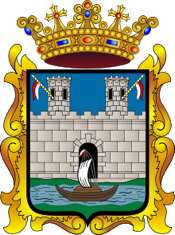 reprezentowana przezBurmistrz Miastaw postępowaniu o udzielenie zamówienia publicznego na:„Ekologiczne Partnerstwo Miasta Jarosław i Gminy Pawłosiów  
– wymiana źródeł ciepła na paliwa stałe na gazowe kotły                                                        kondensacyjne i kotły opalane biomasą”(Numer sprawy: ZP.271.2.10.2020)ZATWIERDZAMBurmistrz Miasta Jarosław  – Waldemar Paluch……………………………….………….………..(podpis Kierownika Zamawiającego)Jarosław, dnia 14.02.2020 r.Nazwa oraz adres Zamawiającego.	Działający wspólnie na podstawie art. 16 ust. 1 ustawy z dnia 29 stycznia 2004 r. Prawo zamówień publicznych (t. j. Dz. U. z 2019 r., poz. 1843)  oraz w oparciu o umowę zawartą w dniu 26.09.2018 r., pomiędzy Gminą Miejską Jarosław, a Gminą Pawłosiów w zakresie przygotowania i przeprowadzenia procedury przetargowej w ramach projektu „Ekologiczne Partnerstwo Miasta Jarosławia i Gminy Pawłosiów – realizacja planów niskoemisyjnych”, Zamawiający:Gmina Miejska Jarosław, ul. Rynek 1, 37-500 Jarosław, NIP 7922031550  REGON 650900520,Gmina Pawłosiów, Pawłosiów 88, 37-500 Jarosław, NIP: 7921073109, REGON: 000544059.Zamawiającym wyznaczonym do przeprowadzenia niniejszego postępowania w imieniu i na rzecz wskazanych w pkt. 1.1 SIWZ Zamawiających jest:Gmina Miejska Jarosław  zwana dalej „Zamawiającym”ul. Rynek 1, 37-500 Jarosław,NIP 7922031550  REGON 650900520,nr telefonu +48 16 624 87 00,Adres poczty elektronicznej: sekretariat@um.jaroslaw.pl   Strona internetowa (BIP): http://www.bip.jaroslaw.um.gov.plGodziny pracy Urzędu Miasta Jarosławia: poniedziałek godz. 7.30-18.00, wtorek-piątek godz. 7.30-15.30 z wyłączeniem dni ustawowo wolnych od pracy.Postępowanie prowadzone jest w formie elektronicznej w języku polskim 
na elektronicznej Platformie Zakupowej pod adresem:https://platformazakupowa.pl/um_jaroslaw w zakładce postępowania.Podstawa prawna udzielenia zamówienia.Postępowanie o udzielenie zamówienia publicznego prowadzone jest w trybie przetargu nieograniczonego, na podstawie ustawy z dnia 29 stycznia 2004 r. Prawo zamówień publicznych (t. j. Dz. U. z 2019 r., poz. 1843) oraz aktów wykonawczych wydanych na jej podstawie.Wartość zamówienia.Wartość zamówienia jest większa od kwoty określonej w przepisach wydanych 
na podstawie art. 11 ust. 8 ustawy z dnia 29 stycznia 2004 r. Prawo zamówień publicznych w odniesieniu do dostaw i usług.Słownik.Użyte w niniejszej Specyfikacji istotnych warunków zamówienia (oraz 
w załącznikach) terminy mają następujące znaczenie:„ustawa Pzp” – ustawa z dnia 29 stycznia 2004 r. Prawo zamówień publicznych (t. j. Dz. U. z 2019 r., poz. 1843),„SIWZ” – niniejsza Specyfikacja Istotnych Warunków Zamówienia, „zamówienie” – zamówienie publiczne, którego przedmiot został opisany 
w Rozdziale 4 niniejszej SIWZ,„postępowanie” – postępowanie o udzielenie zamówienia publicznego, którego dotyczy niniejsza SIWZ,„Zamawiający” – Gmina Miejska Jarosław  działająca na podstawie art. 16 ust. 1 ustawy Pzp,„Wykonawca” – należy przez to rozumieć osobę fizyczną, osobę prawną albo jednostkę organizacyjną nieposiadającą osobowości prawnej, która ubiega się o udzielenie zamówienia publicznego, złożyła ofertę lub zawarła umowę 
w sprawie zamówienia publicznego,„JEDZ” – Jednolity Europejski Dokument Zamówienia sporządzony zgodnie 
z wzorem standardowego formularza określonego w rozporządzeniu wykonawczym Komisji Europejskiej wydanym na podstawie art. 59 
ust. 2 dyrektywy 2014/24/UE oraz art. 80 ust. 3 dyrektywy 2014/25/UE,„RODO” - rozporządzenie  Parlamentu  Europejskiego  i  Rady  (UE)  2016/679  z  dnia  27  kwietnia 2016  r.  w  sprawie  ochrony  osób  fizycznych  w  związku  z  przetwarzaniem  danych  osobowych i  w sprawie swobodnego  przepływu  takich danych  oraz uchylenia  dyrektywy  95/46/WE (ogólne rozporządzenie o ochronie danych) (Dz. Urz. UE L 119 z 04.05.2016, str. 1),„Platforma Zakupowa” - narzędzie umożliwiające  komunikację  elektroniczną  między  Zamawiającym i   Wykonawcami,   w   szczególności   elektroniczne   składanie   ofert   oraz   oświadczeń, w tym JEDZ, w zgodzie z wymogami określonymi przez dyrektywy UE, dostępne na stronie https://platformazakupowa.pl/um_jaroslaw. Wykonawca jest zobowiązany do zapoznanie się z instrukcją korzystania z Platformy Zakupowej https://platformazakupowa.pl/um_jaroslaw i postępowania zgodnie z jej postanowieniami z uwzględnieniem zapisów niniejszej SIWZ. „kwalifikowany  podpis elektroniczny” – podpis  elektroniczny składany 
z wykorzystaniem certyfikatu wystawionego przez  dostawcę  kwalifikowanej usługi zaufania w rozumieniu ustawy z dnia 5 września 2016 r. o usługach zaufania oraz identyfikacji elektronicznej. (tekst jedn. Dz.U. z 2019 r. poz. 162 ze zm.).Wykonawca powinien dokładnie zapoznać się z niniejszą SIWZ i złożyć ofertę zgodnie z jej wymaganiami.Postępowanie oznaczone jest znakiem: ZP.271.2.10.2020Wykonawcy powinni we wszelkich kontaktach z Zamawiającym powoływać się na wyżej podane oznaczenie.Zamawiający informuje, iż zamówienie realizowane jest w ramach projektu 
„Ekologiczne Partnerstwo Miasta Jarosławia i Gminy Pawłosiów – realizacja planów niskoemisyjnych”, który jest współfinansowany ze środków Europejskiego Funduszu Rozwoju Regionalnego w ramach Regionalnego Programu Operacyjnego Województwa Podkarpackiego na lata 2014-2020, Oś priorytetowa III – Czysta Energia, Działanie 3.3 – Poprawa jakości powietrza, Poddziałanie 3.3.1.- Realizacja Planów Niskoemisyjnych. Projekt nr: RPPK.03.03.01-18- 0010/18.Przedmiotem zamówienia jest zadanie pn. „Ekologiczne Partnerstwo Miasta Jarosław i Gminy Pawłosiów  – wymiana źródeł ciepła na paliwa stałe na gazowe kotły kondensacyjne i kotły opalane biomasą”.Zamawiający zgodnie z art. 36aa ust. 1 ustawy Pzp dopuszcza składanie ofert częściowych z podziałem na 2 części, jak poniżej:część 1 zamówienia – „Dostawa, montaż i uruchomienie gazowych kotłów kondensacyjnych wraz z projektem i wykonaniem wewnętrznych instalacji gazowych w budynkach jednorodzinnych na terenie Miasta Jarosław i Gminy Pawłosiów”, obejmująca: demontaż, wyniesienie na zewnątrz i przekazanie do utylizacji mieszkańcowi istniejących kotłów (źródeł ciepła) na paliwo stałe 
-  szt. 275,demontaż, wyniesienie na zewnątrz i przekazanie do utylizacji mieszkańcowi istniejących zasobników c.w.u. - szt. 239,opracowanie projektu wewnętrznej instalacji gazowej i montażu kotła kondensacyjnego wraz z wkładem kominowym z uzyskaniem pozwolenia na budowę dla budynków objętych projektem  - Szt. 275,przy opracowaniu projektu należy uwzględnić  ekspertyzę kominiarską (koszt wykonania przeglądu kominiarskiego po stronie mieszkańca), wykonanie wewnętrznej instalacji gazowej zgodnie z opracowanym projektem  szt. 275,montaż kotła gazowego w sposób umożliwiający jego pracę z istniejącą instalacją centralnego ogrzewania i ciepłej wody użytkowej w budynku   szt. 275 , w tym: gazowy kocioł kondensacyjny standard (GKS1) jednofunkcyjny, wiszący do współpracy z istniejącym zasobnikiem c.w.u. o minimalnej mocy nominalnej 24 kW,  szt. 32 w tym Jarosław 25 szt., Pawłosiów  7gazowy kocioł kondensacyjny standard (GKS2) jednofunkcyjny, wiszący do współpracy z istniejącym zasobnikiem c.w.u. o minimalnej mocy nominalnej 32 kW,  szt. 4  w tym Jarosław 3 szt, Pawłosiów 1 szt.gazowy kocioł kondensacyjny standard jednofunkcyjny, wiszący z zasobnikiem c.w.u. o pojemności 120 – 130 litrów (GKS3) o minimalnej mocy nominalnej  24 kW , szt. 113 w tym: Jarosław 75 szt, Pawłosiów 38 szt.,gazowy kocioł kondensacyjny standard jednofunkcyjny, wiszący z zasobnikiem c.w.u. o pojemności 120 – 130 litrów (GKS4) o minimalnej mocy nominalnej  24 kW , szt. 12 w tym Jarosław 10 szt. , Pawłosiów 2 szt.gazowy kocioł kondensacyjny standard dwufunkcyjny, wiszący z przepływowym ogrzewaniem c.w.u. (GKS5) o minimalnej mocy nominalnej  24 kW , szt. 38 szt  w tym Jarosław 33 szt. , Pawłosiów 5 szt.gazowy kocioł kondensacyjny standard dwufunkcyjny, wiszący z przepływowym ogrzewaniem c.w.u. (GKS6) o minimalnej mocy nominalnej  32 kW , szt. 1 w tym Jarosław 1 szt., Pawłosiów  szt. 0,kotłownia gazowa w oparciu gazowy kocioł kondensacyjny jednofunkcyjny z zasobnikiem c.w.u. wiszący  (GKS7) o mocy 80 kW szt. 1 (Jarosław) gazowy kocioł kondensacyjny premium, wiszący dwufunkcyjny z wbudowanym zasobnikiem c.w.u. o pojemności  45 – 60 litrów (GKP1) o minimalnej mocy nominalnej 15kW, szt. 9 w tym: Jarosław 4 szt., Pawłosiów 5 szt.gazowy kocioł kondensacyjny premium, wiszący dwufunkcyjny z wbudowanym zasobnikiem c.w.u. o pojemności  45 – 60 litrów (GKP2) o minimalnej mocy nominalnej 20 kW, szt. 10 w tym: Jarosław 8 szt., Pawłosiów 2 szt.gazowy kocioł kondensacyjny premium, wiszący dwufunkcyjny z wbudowanym zasobnikiem c.w.u. o pojemności  45 – 60 litrów (GKP3) o minimalnej mocy nominalnej 28 kW, szt. 3 w tym: Jarosław 3 szt., Pawłosiów 0 szt.gazowy kocioł kondensacyjny premium, kompaktowy, stojący z wbudowanym zasobnikiem o pojemności 120 – 130L (GKP4)  o minimalnej mocy nominalnej 13kW, szt. 1 w tym: Jarosław 1 szt., Pawłosiów 0 szt.gazowy kocioł kondensacyjny premium, kompaktowy, stojący z wbudowanym zasobnikiem o pojemności 120 – 130L (GKP5)  o minimalnej mocy nominalnej 18kW, szt. 16  w tym: Jarosław 11 szt., Pawłosiów 5 szt.gazowy kocioł kondensacyjny premium, kompaktowy, stojący z wbudowanym zasobnikiem o pojemności 120 – 130L (GKP6)  o minimalnej mocy nominalnej 25kW, szt. 32 w tym: Jarosław 16 szt., Pawłosiów 16 szt.gazowy kocioł kondensacyjny premium, kompaktowy, stojący z wbudowanym zasobnikiem o pojemności 120 – 130L (GKP7)  o minimalnej mocy nominalnej 35kW, szt. 3 w tym: Jarosław 3szt., Pawłosiów 0 szt.montaż wkładów kominowych kwasoodpornych, nierdzewnych przeznaczonych do gazowych kotłów kondensacyjnych  szt. 275, 
w tym: wkład kominowy kwasoodporny, (WK1) o maksymalnej średnicy przewodu spalinowego 80 mm do montażu w szachcie kominowym  wysokość do 8m, Szt. 59 w tym: Jarosław 42 szt., Pawłosiów 17 szt. wkład kominowy kwasoodporny, (WK2) o maksymalnej średnicy przewodu spalinowego 80 mm do montażu w szachcie kominowym  wysokość od 8m – 10 m,      szt. 124  w tym: Jarosław 82 szt., Pawłosiów 42 szt.wkład kominowy kwasoodporny (WK3), nierdzewny o maksymalnej średnicy przewodu spalinowego 80 mm do montażu w szachcie kominowym  wysokość od 10m – 12m, szt. 88 w tym: Jarosław 67 szt., Pawłosiów 21 szt.odprowadzenie spalin przez ścianę do 2 m średnica dn 80 (WK4) kwasoodporny nierdzewny, szt. 4 w tym: Jarosław 3 szt., Pawłosiów 1 szt.zamknięcie układu instalacji centralnego ogrzewania w budynkach objętych projektem,podłączenie kotła do prawidłowo uziemionego i zabezpieczonego gniazda elektrycznego (koszt wykonania gniazda po stronie mieszkańca),instalację wewnętrzną wody oraz c.o. należy wyposażyć w filtry siatkowe. Filtr siatkowy na powrocie czynnika grzewczego powinien być zamontowany na poziomym odcinku instalacji. Należy zamontować zawory kulowe przed i za filtrem w celu ułatwienia czyszczenia i wymiany filtra,montowane kotły z zasobnikami będą posiadały zabezpieczenie przed poparzeniem wodą wypływającą z zasobnika do instalacji lub Wykonawca zamontuje takie zabezpieczenie na własny koszt,zabezpieczenie przed poparzeniem dla istniejących zasobników c.w.u. mieszkańcy wykonują na własny koszt o ile zajdzie taka potrzeba ( na wyraźne życzenie mieszkańca),wykonanie zabezpieczeń antykorozyjnych wykonanych rurociągów w obrębie kotłowni oraz wykonanie prawidłowej izolacji rurociągów w kotłowni zgodnie z obowiązującymi normami. montaż konfiguracja i uruchomienie sterownika pokojowego będącego na wyposażeniu kotła (o ile dotyczy),montaż modułu sterowania przez Internet będącego na wyposażenia kotła ( o ile dotyczy),montaż czujnika temperatury zewnętrznej do sterowania pogodowego będącego na wyposażeniu kotła (o ile dotyczy),montaż wkładu kominowego i przyłączenie kotła do przewodu spalinowo – powietrznego zgodnie z projektem i wymaganiami zawartymi w obowiązujących normach,wykonanie niezbędnych przebić i przewiertów w celu prawidłowego wykonanie instalacji kotłowni gazowej,wykonanie prac związanych z prawidłowym zabezpieczeniem przejść instalacyjnych przez ściany budynku w miejscach montażu instalacji,zamurowanie i przebić przez ściany i wygładzenie naprawionych powierzchni,przeprowadzenie wymaganych prób szczelności wykonanej instalacji. badanie kotła analizatorem spalin połączone z regulacją kotła – wynik badania załączony do protokołu odbioru,napełnienie instalacji grzewczej wodą uzdatnioną zgodnie z normami i wymaganiami producenta,przeprowadzenie rozruchu instalacji,wykonanie wymaganych kontroli, prób instalacji na zimno i na gorąco,inne niewymienione prace instalacyjne, budowlane i montażowe niezbędne do prawidłowego wykonania i funkcjonowania instalacji c.o. i c.w.u. w budynkach objętych niniejszym projektem,wykonanie odbioru kotłowni przez Urząd Dozoru Technicznego ( o ile dotyczy) – i załączenie protokołu do dokumentacji powykonawczej.Wykonanie dokumentacji fotograficznej kotłowni ( miejsca montażu) po dokonaniu wymiany źródła ciepła. przeszkolenie mieszkańców w zakresie bezpiecznej i prawidłowej obsługi zamontowanych gazowych kotłów kondensacyjnych oraz z zasad podstawowej konserwacji urządzeń, które mieszkańcy mogą wykonywać samodzielnie – przeszkolenie potwierdzone oświadczeniem mieszkańca,przekazanie mieszkańcom instrukcji obsługi kotłowni z gazowym kotłem kondensacyjnym,przeprowadzenie odbiorów częściowych oraz odbioru końcowego instalacji,przekazanie dokumentacji powykonawczej z wszystkimi protokołami, atestami dla poszczególnych urządzeń i materiałów, atestami higienicznymi zawierającej minimum: schemat instalacji,prostą instrukcję obsługi instalacji napisaną językiem nietechnicznym  w języku polskim, protokoły badań i sprawozdań z wynikiem pozytywnym 
(protokoły szczelności instalacji hydraulicznych),protokół z odbioru UDT o ile dotyczydeklaracje zgodności, certyfikaty i atesty na zamontowane urządzenia i materiały,karty techniczne zamontowanych urządzeń,karty gwarancyjne zamontowanych urządzeń,protokół przeszkolenia Użytkownika w zakresie bezpiecznej obsługi i konserwacji bieżącej instalacji,kartę regulacji ( ustawienia sterownika kotła),protokół odbioru instalacji podpisany przez przedstawiciela Zamawiającego oraz Wykonawcę , przy udziale mieszkańca. dokumentacja fotograficzna kotłowni ( miejsca montażu kotła) po dokonaniu wymiany źródła ciepłaczęść 2 zamówienia – „Dostawa montaż i uruchomienie automatycznych kotłów opalanych biomasą w budynkach jednorodzinnych na terenie Miasta Jarosław i Gminy Pawłosiów”, obejmująca: demontaż, wyniesienie na zewnątrz i przekazanie do utylizacji mieszkańcowi istniejących kotłów na paliwo stałe szt. 55,demontaż, wyniesienie na zewnątrz i przekazanie do utylizacji mieszkańcowi istniejących zasobników c.w.u. szt. 38,opracowanie indywidualnej koncepcji wykonania automatycznej kotłowni opalanej biomasą, uzgodnienie koncepcji z mieszkańcem i uzyskaniem pozytywnej opinii inspektora nadzoru 55 szt.,przy opracowaniu koncepcji wykonania kotłowni opalanej biomasą należy uwzględnić ekspertyzę kominiarską (koszt wykonania przeglądu kominiarskiego po stronie mieszkańca),wykonanie montażu automatycznych kotłów opalanych biomasą szt. 55,  w tym:automatyczny kocioł na pellet standard z zasobnikiem i układem podawania paliwa oraz palnikiem wrzutkowym ze zgarniaczem szlaki (KBS1) o jednostkowej mocy nominalnej 15kW, szt. 19 w tym Jarosław 14 szt, Pawłosiów 5 szt.automatyczny kocioł na pellet standard z zasobnikiem i układem podawania paliwa oraz palnikiem wrzutkowym ze zgarniaczem szlaki (KBS2) o jednostkowej mocy nominalnej 20 kW, szt. 8 w tym Jarosław 6 szt , Pawłosiów 2szt. automatyczny kocioł na pellet standard z zasobnikiem i układem podawania paliwa oraz palnikiem wrzutkowym ze zgarniaczem szlaki (KBS3) o jednostkowej mocy nominalnej 25 kW, szt. 2 w tym Jarosław 2 sztautomatyczny kocioł na pellet standard kompaktowy pionowy (KBS4) o jednostkowej mocy nominalnej 10 kW, szt. 1 w tym Pawłosiów 1 sztautomatyczny kocioł na pellet standard kompaktowy pionowy (KBS5) o jednostkowej mocy nominalnej 15 kW, szt. 2 w tym Jarosław 2 szt.automatyczny kocioł na pellet premium z zasobnikiem i układem podawania paliwa oraz palnikiem wrzutkowym ze zgarniaczem szlaki (KBP1) o jednostkowej mocy nominalnej 10kW, szt. 2 w tym Jarosław 1 szt, Pawłosiów 1sztautomatyczny kocioł na pellet premium z zasobnikiem i układem podawania paliwa oraz palnikiem wrzutkowym ze zgarniaczem szlaki (KBP2) o jednostkowej mocy nominalnej 15kW, szt. 12 w tym Jarosław 7 szt, Pawłosiów 5 sztautomatyczny kocioł na pellet premium z zasobnikiem i układem podawania paliwa oraz palnikiem wrzutkowym ze zgarniaczem szlaki (KBP3) o jednostkowej mocy nominalnej 20kW, szt. 5  w tym Jarosław 3szt. Pawłosiów 2 szt. automatyczny kocioł na pellet premium z zasobnikiem i układem podawania paliwa oraz palnikiem wrzutkowym ze zgarniaczem szlaki (KBP4) o jednostkowej mocy nominalnej 30 kW, szt. 1 w tym Jarosław 1 szt automatyczny kocioł centralnego ogrzewania opalany pelletem drzewnym i zrębkami drzewnymi z układem podawania paliwa z wydzielonego magazynu (KBPS) o mocy minimum 101 kW szt. 1 w tym Jarosław 1 sztkocioł zgazowujący biomasę z buforem ciepła min. 500 litrów (KBG1) o mocy nominalnej minimum 20kW, szt. 1 w tym Jarosław 1szt.kocioł zgazowujący biomasę z buforem ciepła min. 500 litrów (KBG2) o mocy nominalnej minimum 30kW, szt. 1 w tym Jarosław 1 szt.wkłady kominowe do kotłów premium na biomasę (kotły premium, kotły kondensacyjne)  o średnicy maksymalnie do 150mm  szt. 21 , w tymwkład kominowy do kotła na pellet premium kub do kotła kondensacyjnego na pellet kwasoodporny, nierdzewny maksymalna średnica do 150 mm, (WK1B) – wysokość do 8m 
szt. 2 w tym Jarosław 1szt, Pawłosiów 1 szt.wkład kominowy do kotła na pellet premium kub do kotła kondensacyjnego na pellet kwasoodporny, nierdzewny maksymalna średnica do 150 mm, (WK2B) – wysokość od  8 – 10 m szt. 11 w tym Jarosław 6szt ,Pawłosiów 5 szt.wkład kominowy do kotła na pellet  premium kwasoodporny nierdzewny maksymalna średnica do 150 mm, (WK3B) – wysokość od  10– 12 m szt. 8  w tym Jarosław 6 szt, Pawłosiów 2 szt.montaż zasobników c.w.u. do kotłów na biomasę szt.38 , w tym:zasobnik ciepłej wody użytkowej o pojemności 150 litrów (ZCW1) z wężownicą współpracującą z kotłem wraz z niezbędną armaturą i pompą ładującą zasobnik c.w.u. szt. 6 w tym Jarosław 5 szt, Pawłosiów 1 szt.zasobnik ciepłej wody użytkowej o pojemności 200 litrów (ZCW2) z dwiema wężownicami współpracującymi z kotłem i innym źródłem ciepła wraz z niezbędną armaturą i pompą ładującą zasobnik c.w.u. szt. 12 w tym Jarosław 9 szt., Pawłosiów 3szt.zasobnik ciepłej wody użytkowej o pojemności 300 litrów (ZCW3) z dwiema wężownicami współpracującymi z kotłem i innym źródłem ciepła wraz z niezbędną armaturą i pompą ładującą zasobnik c.w.u. szt. 20 w tym Jarosław 9 szt., Pawłosiów 11szt.montaż nowego kotła i wpięcie go do istniejących instalacji c.o. , c.w.u., z. w. w zakresie niezbędnym do prawidłowego funkcjonowania instalacji w trybie automatycznym.instalacja zespołu ochrony temperatury powrotu kotła, w oparciu o posiadaną koncepcję, dokumentację techniczną i DTR kotła z wykorzystaniem zaworu trzydrogowego z siłownikiem i pompy zmieszania kotłowego.wykonanie montażu czopucha do komina dymowego.instalację sterownika kotła z czujnikami temperatury zewnętrznej, pokojowej,  czujnikami niezbędnymi do współpracy z instalacją c.o., c.w.u. regulacją zaworu trójdrogowego, okablowaniem dla poprawnej pracy Instalacji, z możliwością rozbudowy o moduł komunikacji WiFi do zdalnej obsługi i odczytu danych  z poziomu Internetu z dowolnego urządzenia z dostępem Internetu oraz zainstalowaną popularną przeglądarką internetową (o ile będzie wymagane  dla danego rodzaju instalacji)wykonanie izolacji termicznych zgodnie z obowiązującymi normami.wykonanie płukania instalacji oraz prób ciśnieniowych instalacji.uruchomienie instalacji i udział w odbiorze technicznym.odtworzenie do stanu pierwotnego wszelkich naruszonych powierzchni, elementów konstrukcyjnych oraz innych elementów uszkodzonych bądź naruszonych w wyniku montażu instalacji.przeszkolenie użytkownika w zakresie prawidłowej i bezpiecznej obsługi instalacji oraz jej bieżącej konserwacji.wykonanie odbioru kotłowni przez Urząd Dozoru Technicznego ( o ile dotyczy) – i załączenie protokołu do dokumentacji powykonawczejwykonanie dokumentacji fotograficznej kotłowni (miejsca montażu) po wykonaniu wymiany źródła ciepła.przekazanie zamawiającemu dokumentacji powykonawczej instalacji zawierającej: schemat instalacji,prostą instrukcję obsługi instalacji napisaną językiem nietechnicznym  w języku polskim, protokoły badań i sprawozdań z wynikiem pozytywnym 
(protokoły szczelności instalacji hydraulicznych),protokół odbioru UDT o ile dotyczy.deklaracje zgodności, certyfikaty i atesty na zamontowane urządzenia i materiały,karty techniczne zamontowanych urządzeń,karty gwarancyjne zamontowanych urządzeń,protokół przeszkolenia Użytkownika w zakresie bezpiecznej obsługi i konserwacji bieżącej instalacji,kartę regulacji ( ustawienia sterownika kotła),protokół odbioru instalacji podpisany przez przedstawiciela Zamawiającego oraz Wykonawcę , przy udziale mieszkańca. dokumentacja fotograficzna kotłowni ( miejsca montażu kotła) po dokonaniu wymiany źródła ciepłainne niewymienione prace instalacyjne, budowlane i montażowe niezbędne do prawidłowego wykonania i funkcjonowania instalacji c.o. i c.w.u. w budynkach objętych niniejszym projektem.Szczegółowy zakres prac (Opis Przedmiotu Zamówienia) zawarty jest w Programie Funkcjonalno-Użytkowy – dalej „PFU” stanowiącym załącznik Nr 1a do SIWZ.Rozwiązania równoważne.Jeżeli w programie funkcjonalno– użytkowym podane są nazwy (znaki towarowe), to mają charakter przykładowy, a ich wskazanie ma na celu określenie oczekiwanego standardu, przy czym Zamawiający dopuszcza składanie ofert równoważnych. Przez „ofertę równoważną” należy rozumieć taką, która przedstawia opis przedmiotu zamówienia o takich samych lub lepszych parametrach technicznych, jakościowych, funkcjonalnych spełniających minimalne parametry określone przez Zamawiającego, lecz oznaczoną innym znakiem towarowym lub pochodzeniem. W przypadku chęci zastosowania przez Wykonawcę urządzeń równoważnych zobowiązany jest on na etapie składania oferty wykazać te urządzenia i zestawić je w tzw. Tabeli równoważności porównując z parametrami i wymaganiami urządzeń, określonymi w programie funkcjonalno-użytkowym. Z tabeli równoważności musi jednoznacznie wynikać, że proponowane urządzenia mają takie same lub lepsze parametry techniczne. Brak Tabeli równoważności będzie świadczył o tym, iż wykonawca proponuje rozwiązania wskazane w PFU.W przypadku użycia w SIWZ lub załącznikach odniesień do norm, europejskich ocen technicznych, aprobat, specyfikacji technicznych i systemów referencji technicznych, o których mowa w art. 30 ust. 1 pkt 2 i ust. 3 Pzp Zamawiający dopuszcza rozwiązania równoważne opisywanym. Wykonawca analizując PFU powinien założyć, że każdemu odniesieniu o którym mowa w art. 30 ust. 1 pkt 2 i ust. 3 Pzp użytemu w dokumentacji projektowej towarzyszy wyraz „lub równoważne".Użycie w SIWZ lub załącznikach oznakowanie w rozumieniu art. 2 pkt 16 ustawy Pzp oznacza, że Zamawiający akceptuje także wszystkie inne oznakowania potwierdzające, że dane roboty budowlane, dostawy lub usługi spełniają równoważne wymagania. W przypadku, gdy Wykonawca z przyczyn od niego niezależnych nie może uzyskać określonego przez Zamawiającego oznakowania lub oznakowania potwierdzającego, że dane roboty budowlane, dostawy lub usługi spełniają równoważne wymagania, Zamawiający w terminie przez siebie wyznaczonym akceptuje inne odpowiednie środki dowodowe, w szczególności dokumentację techniczną producenta, o ile dany Wykonawca udowodni, że roboty budowlane, dostawy lub usługi, które mają zostać przez niego wykonane, spełniają wymagania określonego oznakowania lub określone wymagania wskazane przez Zamawiającego.Użycie w SIWZ lub załącznikach wymogu posiadania certyfikatu wydanego przez jednostkę oceniającą zgodność lub sprawozdania z badań przeprowadzonych przez tę jednostkę jako środka dowodowego potwierdzającego zgodność z wymaganiami lub cechami określonymi w opisie przedmiotu zamówienia, kryteriach oceny ofert lub warunkach realizacji zamówienia oznacza, że Zamawiający akceptuje również certyfikaty wydane przez inne równoważne jednostki oceniające zgodność. Zamawiający akceptuje także inne odpowiednie środki dowodowe, w szczególności dokumentację techniczną producenta, w przypadku, gdy dany Wykonawca nie ma ani dostępu do certyfikatów lub sprawozdań z badań, ani możliwości ich uzyskania w odpowiednim terminie, o ile ten brak dostępu nie może być przypisany danemu wykonawcy, oraz pod warunkiem że dany Wykonawca udowodni, że wykonywane przez niego roboty budowlane, dostawy lub usługi spełniają wymogi lub kryteria określone w opisie przedmiotu zamówienia, kryteriach oceny ofert lub warunkach realizacji zamówienia.Zamawiający nie zastrzega obowiązku osobistego wykonania przez Wykonawcę kluczowych części zamówienia w zakresie przedmiotu zamówienia.Zamawiający nie przewiduje udzielenie zamówień, o których mowa w art. 67 ust. 1 pkt. 6 i 7 ustawy Pzp.Nazwa/y i kod/y Wspólnego Słownika Zamówień: (CPV):w zakresie części 1 zamówienia:71320000-7 Usługi inżynieryjne w zakresie projektowania,71321200-6 Usługi projektowania systemów grzewczych,71321000-9 Usługi projektowania systemów zasilania energią elektryczną,74231540-4 Usługi nadzoru budowlanego,45000000-0 Roboty instalacyjne w budynkach,44621220-7 Kotły grzewcze centralnego ogrzewania,45331110-0 Instalowanie kotłów,45333000-0 Roboty instalacyjne gazowe,45332200-5 Roboty instalacyjne hydrauliczne,45332300-6 Roboty instalacyjne kanalizacyjne,45332400-7 Roboty instalacyjne w zakresie urządzeń sanitarnych,45330000-9 Roboty instalacyjne wodno-kanalizacyjne i sanitarne,45331200-8 Instalowanie wentylacji,45300000-3 Roboty elektryczne,45000000-0 Roboty budowlane,51900000-1 Instalowanie systemów sterowania i kontroli.w zakresie części 2 zamówienia:44621220-7  Kotły grzewcze centralnego ogrzewania,45331110-0  Instalowanie kotłów,  45331000-6 Instalowanie urządzeń grzewczych, wentylacyjnych i klimatyzacyjnych, 45330000-9  Roboty instalacyjne, wodno-kanalizacyjne i sanitarne, 45000000-0  Roboty budowlane,  45400000-1  Roboty wykończeniowe,  44160000-9 Rurociągi, instalacje rurowe, rury i podobne elementy, 45321000-3  Izolacja cieplna,  45330000-9  Hydraulika i roboty sanitarne,39715210-2  Urządzenia centralnego ogrzewania, 71321200-6  Usługi projektowania systemów grzewczych.Zamawiający wymaga, aby podczas montażu uwzględnić wymagania osób niepełnosprawnych i dostępność dla nich elementów sterujących (montaż przeprowadzić w sposób zapewniający możliwość wykonywania czynności obsługowych dla osób niepełnosprawnych w szczególności poruszających się 
na wózkach inwalidzkich).Wykonawca jest zobowiązany wykonać zamówienie w zakresie części 1 zamówienia od dnia zawarcia umowy  do dnia 
15 listopada  2020 r., w tym:Etap 1 – do dnia 31 sierpnia 2020 roku – wykonanie projektów uzyskanie pozwoleń na budowę,- dostawa i montaż kotłów 30%Etap 2 – do dnia 30 września 2020 roku – dostawa i montaż 20% kotłów  narastająco 50% kotłów,Etap 3 – do dnia 15 listopada 2020 roku – dostawa i montaż 50% kotłów (narastająco 100%).w zakresie części 2 zamówienia od dnia zawarcia umowy do dnia 31 października 2020 roku.Zamawiający wymaga, aby wykonanie instalacji kotłów w ramach jednego budynku jednorodzinnego nie trwało dłużej niż 3 dni robocze następujące po sobie 
(3 dni dla każdej instalacji). Nie dopuszcza się, aby bez uzasadnionej przyczyny Wykonawca przerwał rozpoczętą robotę w zakresie jednego budynku.O udzielenie zamówienia mogą ubiegać się Wykonawcy, którzy nie podlegają wykluczeniu oraz spełniają określone przez Zamawiającego warunki udziału 
w postępowaniu.O udzielenie zamówienia mogą ubiegać się Wykonawcy, którzy spełniają warunki dotyczące:kompetencji lub uprawnień do prowadzenia określonej działalności zawodowej, o ile wynika to z odrębnych przepisów:Zamawiający nie określa warunku w ww. zakresie.sytuacja ekonomicznej lub finansowej.Zamawiający nie określa warunku w ww. zakresie.zdolności technicznej lub zawodowej.Zamawiający określa, że ww. warunek zostanie spełniony, jeśli Wykonawca wykaże, że w okresie ostatnich 5 lat przed upływem terminu składania ofert (a jeżeli okres prowadzenia działalności jest krótszy – w tym okresie), wykonał (a w przypadku świadczeń okresowych lub ciągłych nadal wykonuje)  należycie, zamówienie polegające na: w zakresie części 1 zamówienia:zaprojektowaniu i dostawie oraz montażu minimum 
30 kondensacyjnych kotłów gazowych (domki jednorodzinne lub mieszkania) o łącznej mocy nie mniejszej niż 300 kW Uwaga: Dopuszcza się także wykazanie warunku poprzez odrębne wykonanie projektu i odrębne wykonanie dostawy z montażem /roboty budowlanej/. w zakresie części 2 zamówienia:dostawie i montażu minimum 15 automatycznych kotłowni 
opalanych biomasą (domki jednorodzinne lub mieszkania) o łącznej mocy nie mniejszej niż 200 kW O udzielenie zamówienia mogą ubiegać się Wykonawcy, którzy dysponują lub będą dysponować w okresie wykonywania zamówienia
i skierują do jego realizacji:w zakresie części 1 zamówienia:min. jedną osobę pełniącą funkcję Projektanta:posiadającą uprawnienia budowlane do projektowania bez ograniczeń, w specjalności instalacyjnej w zakresie sieci, instalacji i urządzeń cieplnych, wentylacyjnych, gazowych, wodociągowych i kanalizacyjnych lub odpowiadające im ważne uprawnienia budowlane wydane na podstawie wcześniej obowiązujących przepisów, która posiada doświadczenie polegające na opracowaniu jako projektant w okresie ostatnich 5 lat przed upływem terminu składania ofert, co najmniej trzech dokumentacji projektowych (projekt budowlany i wykonawczy) instalacji gazowych kotłów kondensacyjnych o mocy minimum 30 kW każdy, min. jedną osobę pełniącą funkcję Kierownika budowy:posiadającą uprawnienia budowlane bez ograniczeń 
w specjalności instalacyjnej w zakresie sieci, instalacji i urządzeń cieplnych, wentylacyjnych, gazowych, wodociągowych i kanalizacyjnych lub odpowiadające im ważne uprawnienia budowlane wydane na podstawie wcześniej obowiązujących przepisów,która posiada doświadczenie, polegające na pełnieniu funkcji kierownika budowy, w okresie ostatnich 5 lat przed upływem terminu składania ofert w zakresie wykonania co najmniej 
trzech instalacji gazowych kotłów kondensacyjnych o mocy do  30 kW każdy,Zamawiający, dopuszcza łączenie funkcji projektanta i kierownika.w zakresie części 2 zamówienia:min. jedną osobę pełniącą funkcję Kierownika budowy:posiadającą uprawnienia budowlane bez ograniczeń 
w specjalności instalacyjnej w zakresie sieci, instalacji i urządzeń cieplnych, wentylacyjnych, gazowych, wodociągowych i kanalizacyjnych lub odpowiadające im ważne uprawnienia budowlane wydane na podstawie wcześniej obowiązujących przepisów,która posiada doświadczenie, polegające na pełnieniu funkcji kierownika budowy, w okresie ostatnich 5 lat przed upływem terminu składania ofert w zakresie wykonania co najmniej 
15 automatycznych kotłowni opalanych biomasą Zamawiający może, na każdym etapie postępowania, uznać, że Wykonawca nie posiada wymaganych zdolności, jeżeli zaangażowanie zasobów technicznych lub zawodowych wykonawcy w inne przedsięwzięcia gospodarcze Wykonawcy może mieć negatywny wpływ na realizację zamówienia (art. 22d ust. 2 ustawy Pzp).Sposób wykazania warunków udziału w postępowaniu wskazano w rozdziale 
8 SIWZ.Z postępowania o udzielenie zamówienia wyklucza się Wykonawcę, w stosunku, do którego zachodzi którakolwiek z okoliczności, o których mowa w art. 24 ust. 1 pkt 12–23 ustawy Pzp.Zamawiający przewiduje podstawy wykluczenia wskazane w art. 24 ust. 5 pkt 1, 2, 4 i 8 ustawy Pzp.Wykluczenie Wykonawcy następuje zgodnie z art. 24 ust. 7 ustawy Pzp.Wykonawca, który podlega wykluczeniu na podstawie art. 24 ust. 1 pkt 13 i 14 oraz pkt 16–20, a także art. 24 ust. 5 pkt 1, 2, 4 i 8 ustawy Pzp, może przedstawić dowody na to, że podjęte przez niego środki są wystarczające do wykazania jego rzetelności, w szczególności udowodnić naprawienie szkody wyrządzonej przestępstwem lub przestępstwem skarbowym, zadośćuczynienie pieniężne za doznaną krzywdę lub naprawienie szkody, wyczerpujące wyjaśnienie stanu faktycznego oraz współpracę z organami ścigania oraz podjęcie konkretnych środków technicznych, organizacyjnych i kadrowych, które są odpowiednie dla zapobiegania dalszym przestępstwom lub przestępstwom skarbowym lub nieprawidłowemu postępowaniu Wykonawcy. Przepisu zdania pierwszego nie stosuje się, jeżeli wobec Wykonawcy, będącego podmiotem zbiorowym, orzeczono prawomocnym wyrokiem sądu zakaz ubiegania się o udzielenie zamówienia oraz nie upłynął określony w tym wyroku okres obowiązywania tego zakazu. Wykonawca nie podlega wykluczeniu, jeżeli Zamawiający, uwzględniając wagę 
i szczególne okoliczności czynu Wykonawcy, uzna za wystarczające dowody przedstawione na podstawie pkt. 7.4 SIWZ.Zamawiający może wykluczyć Wykonawcę na każdym etapie postępowania 
(art. 24 ust. 12 ustawy Pzp).Sposób wykazania braku podstaw wykluczenia wskazano w rozdziale 8 SIWZ.Wykonawca zobowiązany jest złożyć razem z ofertą, za pośrednictwem Platformy Zakupowej: https://platformazakupowa.pl/um_jaroslaw, aktualne na dzień składania ofert oświadczenie stanowiące wstępne potwierdzenie, że Wykonawca:nie podlega wykluczeniu,spełnia warunki udziału w postępowaniu.Oświadczenie, o którym mowa w pkt 8.1 SIWZ Wykonawca zobowiązany jest złożyć w formie jednolitego dokumentu sporządzonego zgodnie z wzorem standardowego formularza określonego w rozporządzeniu wykonawczym Komisji Europejskiej 2016/7 z dnia 5 stycznia 2016 r.  wydanym na podstawie art. 59 ust. 2 dyrektywy 2014/24/UE, zwanego dalej „Jednolitym Dokumentem” lub „JEDZ”. – wg załącznika 4 do SIWZ.Informacje dotyczące Jednolitego DokumentuWykonawca w terminie 3 dni od dnia zamieszczenia na stronie internetowej Zamawiającego informacji, o których mowa w art. 86 ust. 5 ustawy (informacji 
z otwarcia ofert), jest zobowiązany do przekazania Zamawiającemu oświadczenia o przynależności albo braku przynależności do tej samej grupy kapitałowej, 
o której mowa w art. 24 ust. 1 pkt. 23 ustawy Pzp. W przypadku przynależności do tej samej grupy kapitałowej Wykonawca może złożyć wraz z oświadczeniem dokumenty bądź informacje potwierdzające, że powiązania z innym Wykonawcą nie prowadzą do zakłócenia konkurencji w postępowaniu. Wzór oświadczenia stanowi Załącznik Nr 5 do SIWZ. Zamawiający przed udzieleniem zamówienia, wezwie Wykonawcę, którego oferta została oceniona najwyżej, do złożenia w wyznaczonym, nie 
krótszym niż 10 dni, terminie aktualnych na dzień złożenia oświadczeń lub dokumentów, potwierdzających okoliczności, o których mowa w art. 25 ust. 1 ustawy Pzp.Jeżeli jest to niezbędne do zapewnienia odpowiedniego przebiegu postępowania 
o udzielenie zamówienia, Zamawiający może na każdym etapie postępowania wezwać Wykonawców do złożenia wszystkich lub niektórych oświadczeń lub dokumentów potwierdzających, że nie podlegają wykluczeniu oraz spełniają warunki udziału w postępowaniu, a jeżeli zachodzą uzasadnione podstawy 
do uznania, że złożone uprzednio oświadczenia lub dokumenty nie są już aktualne, do złożenia aktualnych oświadczeń lub dokumentów.Zamawiający, zgodnie z art. 24aa ustawy Pzp, może w pierwszej kolejności dokonać oceny ofert, a następnie zbadać czy Wykonawca, którego oferta została oceniona jako najkorzystniejsza nie podlega wykluczeniu oraz spełnia warunki udziału w postępowaniu.Na wezwanie Zamawiającego z art. 26 ust. 1 ustawy Pzp, Wykonawca zobowiązany jest złożyć następujące oświadczenia lub dokumenty:W celu potwierdzenia spełniania przez Wykonawcę warunków udziału w postępowaniu, o których mowa w rozdziale 6 niniejszej SIWZ:wykaz dostaw wykonanych, a w przypadku świadczeń okresowych lub ciągłych również wykonywanych, w okresie ostatnich 5 lat przed upływem terminu składania ofert, a jeżeli okres prowadzenia działalności jest krótszy – w tym okresie, wraz z podaniem ich przedmiotu, dat wykonania i podmiotów, na rzecz których dostawy zostały wykonane, oraz załączeniem dowodów określających czy te dostawy zostały wykonane lub są wykonywane należycie, przy czym dowodami, o których mowa, są referencje bądź inne dokumenty wystawione przez podmiot, na rzecz którego dostawy były wykonywane, a w przypadku świadczeń okresowych lub ciągłych są wykonywane, a jeżeli z uzasadnionej przyczyny o obiektywnym charakterze Wykonawca nie jest w stanie uzyskać tych dokumentów – oświadczenie Wykonawcy; w przypadku świadczeń okresowych lub ciągłych nadal wykonywanych referencje bądź inne dokumenty potwierdzające ich należyte wykonywanie powinny być wydane nie wcześniej niż 3 miesiące przed upływem terminu składania ofert zgodnie z wzorem stanowiącym Załącznik nr 6 do SIWZ – w odniesieniu do warunku określonego w pkt. 6.2.3. ppkt. 1) SIWZ.wykazu osób, skierowanych przez Wykonawcę do realizacji zamówienia, w szczególności odpowiedzialnych za świadczenie usług wraz z informacjami na temat ich kwalifikacji zawodowych, uprawnień, doświadczenia i wykształcenia niezbędnych do wykonania zamówienia publicznego, a także zakresu wykonywanych przez nie czynności oraz informacją o podstawie do dysponowania tymi osobami, sporządzonego zgodnie z Załącznikiem Nr 7 do SIWZ – w odniesieniu do warunku określonego w pkt. 6.2.3. ppkt. 2) SIWZ.W celu potwierdzenia braku podstaw do wykluczenia Wykonawcy 
z udziału w postępowaniu, o których mowa w rozdziale 7 niniejszej SIWZ:informacji z Krajowego Rejestru Karnego w zakresie określonym w art. 24 ust. 1 pkt 13, 14 i 21 ustawy, wystawionej nie wcześniej niż 6 miesięcy przed upływem terminu składania ofert;zaświadczenia właściwego naczelnika urzędu skarbowego potwierdzającego, że wykonawca nie zalega z opłacaniem podatków, wystawionego nie wcześniej niż 3 miesiące przed upływem terminu składania ofert, lub innego dokumentu potwierdzającego, że wykonawca zawarł porozumienie z właściwym organem podatkowym w sprawie spłat tych należności wraz z ewentualnymi odsetkami lub grzywnami, w szczególności uzyskał przewidziane prawem zwolnienie, odroczenie lub rozłożenie na raty zaległych płatności lub wstrzymanie w całości wykonania decyzji właściwego organu;zaświadczenia właściwej terenowej jednostki organizacyjnej Zakładu Ubezpieczeń Społecznych lub Kasy Rolniczego Ubezpieczenia Społecznego albo innego dokumentu potwierdzającego, że wykonawca nie zalega z opłacaniem składek na ubezpieczenia społeczne lub zdrowotne, wystawionego nie wcześniej niż 3 miesiące przed upływem terminu składania ofert lub innego dokumentu potwierdzającego, że wykonawca zawarł porozumienie z właściwym organem w sprawie spłat tych należności wraz z ewentualnymi odsetkami lub grzywnami, 
w szczególności uzyskał przewidziane prawem zwolnienie, odroczenie lub rozłożenie na raty zaległych płatności lub wstrzymanie w całości wykonania decyzji właściwego organu;odpisu z właściwego rejestru lub z centralnej ewidencji i informacji 
o działalności gospodarczej, jeżeli odrębne przepisy wymagają wpisu 
do rejestru lub ewidencji, w celu potwierdzenia braku podstaw 
do wykluczenia na podstawie art. 24 ust. 5 pkt. 1) ustawy Pzp;oświadczenia wykonawcy o braku wydania wobec niego prawomocnego wyroku sądu lub ostatecznej decyzji administracyjnej o zaleganiu 
z uiszczaniem podatków, opłat lub składek na ubezpieczenia społeczne lub zdrowotne albo – w przypadku wydania takiego wyroku lub decyzji – dokumentów potwierdzających dokonanie płatności tych należności, wraz z ewentualnymi odsetkami lub grzywnami lub zawarcie wiążącego porozumienia w sprawie spłat tych należności - sporządzonego według wzoru stanowiącego Załącznik Nr 8 do SIWZ;oświadczenia wykonawcy o braku orzeczenia wobec niego tytułem środka zapobiegawczego zakazu ubiegania się o zamówienia publiczne 
- sporządzonego według wzoru stanowiącego Załącznik Nr 8 do SIWZ;oświadczenia wykonawcy o niezaleganiu z opłacaniem podatków 
i opłat lokalnych, o których mowa w ustawie z dnia 12 stycznia 1991 r. 
o podatkach i opłatach lokalnych (Dz. U. z 2019 r. poz. 1170 ze zm.), zgodnie z wzorem stanowiącym z Załącznik nr 8 do SIWZ.W celu potwierdzenia spełniania przez oferowane dostawy wymagań określonych przez Zamawiającego:	w zakresie części 1 zamówienia:karty techniczne kotłów i zasobników ciepłej wody użytkowej obejmujące informacje potwierdzające spełnienie przez te urządzenia warunków zawartych w opisie przedmiotu zamówienia stanowiącym załącznik nr 1 do SIWZ - PFU,deklarację zgodności z Dyrektywami UE oraz oznaczenie znakiem CE dla danego modelu kotłów gazowych kondensacyjnych,atesty higieniczne dla urządzeń produkujących ciepłą wodę użytkową,certyfikaty potwierdzające klasę efektywności energetycznej A dla centralnego ogrzewania i minimum B ciepłej wody użytkowej,etykiety efektywności energetycznej dla oferowanych urządzeń,pełne sprawozdanie z badań kotła potwierdzające klasę efektywności energetycznej.w zakresie części 2 zamówienia:karty techniczne automatycznych kotłów opalanych biomasą  
i zasobników ciepłej wody użytkowej obejmujące informacje potwierdzające spełnienie przez te urządzenia warunków zawartych w opisie przedmiotu zamówienia stanowiącym załącznik nr 1 do SIWZ – PFU,deklarację zgodności z Dyrektywami UE oraz oznaczenie znakiem CE dla danego modelu automatycznych kotłów opalanych biomasą,certyfikat spełnienia warunków 5 klasy efektywności energetycznej zgodnie z normą PN-EN 303-5:2012 lub równoważnejpełne sprawozdanie z badań przeprowadzonych przez jednostkę oceniającą zgodność zgodnie z art. 30b ust. 1 ustawy Pzp na 5 klasę efektywności energetycznej i EKODESIGN. certyfikat lub zaświadczenie o spełnieniu warunków dyrektywy EKO PROJEKT ( EKODESIGN ) na podstawie Rozporządzeń Komisji UE UE2015/1189 UE 2009/125/WE atesty higieniczne dla urządzeń produkujących ciepłą wodę użytkową,karty katalogowe (techniczne zbiorników) z podaniem pełnej nazwy i symbolu oferowanego urządzenia, wszystkich wymiarów zewnętrzne zasobników, rodzaju i grubości zastosowanej izolacji, klasy efektywności energetycznej zbiorników, numeru,certyfikaty potwierdzające klasę efektywności energetycznej A dla zasobnika ciepłej wody użytkowej lub dokument potwierdzający współczynnik przenikania ciepła izolacji zbiornika zbadany wg normy EN 12664:2001, przez akredytowane laboratorium, wynosi maximum 0,0205 W/mK przy ΔT =10 [°C], oraz maksymalnie 0,0228 W/mK przy ΔT =30 [°C]  dla zasobnika ciepłej wody użytkowej montowanego w komplecie z kotłami ( pełne sprawozdanie z badań z opisem technicznym urządzenia, rysunkami technicznymi i przekrojem zasobnika) etykiety efektywności energetycznej dla oferowanych urządzeń; W zakresie oznakowania w rozumieniu art. 2 pkt 16 ustawy Pzp 
- Zamawiający informuje, że w przypadku gdy Wykonawca z przyczyn od niego niezależnych nie może uzyskać określonego przez Zamawiającego oznakowania lub oznakowania potwierdzającego, że dane roboty budowlane, dostawy lub usługi spełniają równoważne wymagania, Zamawiający 
w terminie przez siebie wyznaczonym akceptuje inne odpowiednie środki dowodowe, w szczególności dokumentację techniczną producenta, o ile dany Wykonawca udowodni, że roboty budowlane, dostawy lub usługi, które mają zostać przez niego wykonane, spełniają wymagania określonego oznakowania lub określone wymagania wskazane przez Zamawiającego 
(art. 30a ust. 4 ustawy Pzp).W zakresie certyfikatów i raportów z badań wydawanych przez jednostki oceniające zgodność Zamawiający informuje, że akceptuje odpowiednie środki dowodowe, w szczególności dokumentację techniczną producenta, 
w przypadku, gdy dany Wykonawca nie ma ani dostępu do certyfikatów lub sprawozdań z badań, ani możliwości ich uzyskania w odpowiednim terminie, o ile ten brak dostępu nie może być przypisany danemu Wykonawcy, oraz pod warunkiem że dany Wykonawca udowodni, że wykonywane przez niego roboty budowlane, dostawy lub usługi spełniają wymogi lub kryteria określone w opisie przedmiotu zamówienia, kryteriach oceny ofert lub warunkach realizacji zamówienia (art. 30 b ust. 4 ustawy Pzp).Jeżeli wykaz, oświadczenia lub inne złożone przez Wykonawcę dokumenty, 
o których mowa w pkt. 8.7.1 SIWZ budzą wątpliwości Zamawiającego, może on zwrócić się bezpośrednio do właściwego podmiotu, na rzecz którego dostawy były wykonane, o dodatkowe informacje lub dokumenty w tym zakresie.Jeżeli treść informacji przekazanych przez Wykonawcę w jednolitym europejskim dokumencie zamówienia, o którym mowa w pkt. 8.1-8.2 SIWZ, będzie odpowiadać zakresowi informacji, których Zamawiający wymaga poprzez żądanie dokumentów, Zamawiający może odstąpić od żądania tych dokumentów od Wykonawcy. W takim przypadku dowodem spełniania przez Wykonawcę warunków udziału w postępowaniu lub kryteriów selekcji oraz braku podstaw wykluczenia są odpowiednie informacje przekazane przez Wykonawcę lub odpowiednio przez podmioty, na których zdolnościach lub sytuacji Wykonawca polega na zasadach określonych w art. 22a ustawy Pzp, w jednolitym europejskim dokumencie zamówienia.Jeżeli Wykonawca ma siedzibę lub miejsce zamieszkania poza terytorium Rzeczypospolitej Polskiej, zamiast dokumentów, o których mowa w:pkt. 8.7.2 lit. a) SIWZ - składa informację z odpowiedniego rejestru albo                 w przypadku braku takiego rejestru, inny równoważny dokument wydany przez właściwy organ sądowy lub administracyjny kraju, w którym Wykonawca ma siedzibę lub miejsce zamieszkania lub miejsce zamieszkania ma osoba, której dotyczy informacja albo dokument, w zakresie określonym w art. 24 ust. 1 pkt 13), 14) i 21) ustawy Pzp;pkt 8.7.2 lit. b) - d) SIWZ - składa dokument lub dokumenty wystawione w kraju, w którym Wykonawca ma siedzibę lub miejsce zamieszkania, potwierdzające odpowiednio, że:nie zalega z opłacaniem podatków, opłat, składek na ubezpieczenie społeczne lub zdrowotne albo że zawarł porozumienie z właściwym organem w sprawie spłat tych należności wraz z ewentualnymi odsetkami lub grzywnami, w szczególności uzyskał przewidziane prawem zwolnienie, odroczenie lub rozłożenie na raty zaległych płatności lub wstrzymanie w całości wykonania decyzji właściwego organu, nie otwarto jego likwidacji ani nie ogłoszono upadłości, Dokumenty, o których mowa w pkt. 8.10 lit. a) i lit. b) tiret drugi SIWZ, powinny być wystawione nie wcześniej niż 6 miesięcy przed upływem terminu składania ofert. Dokument, o którym mowa w pkt. 8.10 lit. b) tiret pierwszy SIWZ, powinien być wystawiony nie wcześniej niż 3 miesiące przed upływem tego terminu.Jeżeli w kraju, w którym Wykonawca ma siedzibę lub miejsce zamieszkania lub miejsce zamieszkania ma osoba, której dokument dotyczy, nie wydaje się dokumentów, o których mowa w pkt. 8.10 SIWZ, zastępuje się je dokumentem zawierającym odpowiednio oświadczenie wykonawcy, ze wskazaniem osoby albo osób uprawnionych do jego reprezentacji, lub oświadczenie osoby, której dokument miał dotyczyć, złożone przed notariuszem lub przed organem sądowym, administracyjnym albo organem samorządu zawodowego lub gospodarczego właściwym ze względu na siedzibę lub miejsce zamieszkania wykonawcy lub miejsce zamieszkania tej osoby. Przepis pkt. 8.11 SIWZ stosuje się. W przypadku wątpliwości co do treści dokumentu złożonego przez Wykonawcę, Zamawiający może zwrócić się do właściwych organów odpowiednio kraju, w którym Wykonawca ma siedzibę lub miejsce zamieszkania lub miejsce zamieszkania ma osoba, której dokument dotyczy, o udzielenie niezbędnych informacji dotyczących tego dokumentu.Wykonawca mający siedzibę na terytorium Rzeczypospolitej Polskiej, w odniesieniu do osoby mającej miejsce zamieszkania poza terytorium Rzeczypospolitej Polskiej, której dotyczy dokument wskazany w 8.7.2 lit a) SIWZ, składa dokument, o którym mowa w pkt. 8.10 lit. a) SIWZ, w zakresie określonym w art. 24 ust. 1 pkt 14 i 21 ustawy Pzp. Jeżeli w kraju, w którym miejsce zamieszkania ma osoba, której dokument miał dotyczyć, nie wydaje się takich dokumentów, zastępuje się go dokumentem zawierającym oświadczenie tej osoby złożonym przed notariuszem lub przed organem sądowym, administracyjnym albo organem samorządu zawodowego lub gospodarczego właściwym ze względu na miejsce zamieszkania tej osoby. Przepis pkt 8.11 SIWZ zdanie pierwsze stosuje się.W przypadku wątpliwości co do treści dokumentu złożonego przez wykonawcę, zamawiający może zwrócić się do właściwych organów kraju, w którym miejsce zamieszkania ma osoba, której dokument dotyczy, o udzielenie niezbędnych informacji dotyczących tego dokumentu.W przypadku wskazania przez Wykonawcę dostępności oświadczeń lub dokumentów potwierdzających spełnianie warunków udziału w postępowaniu oraz brak podstaw wykluczenia, o których mowa w Rozdziale 8 SIWZ w formie elektronicznej pod określonymi adresami internetowymi ogólnodostępnych 
i bezpłatnych baz danych, Zamawiający pobiera samodzielnie z tych baz danych wskazane przez Wykonawcę oświadczenia lub dokumenty.W przypadku wskazania przez Wykonawcę oświadczeń lub dokumentów potwierdzających spełnianie warunków udziału w postępowaniu oraz brak podstaw wykluczenia, o których mowa w Rozdziale 8 SIWZ, które znajdują się w posiadaniu Zamawiającego, w szczególności oświadczeń lub dokumentów przechowywanych przez Zamawiającego zgodnie z art. 97 ust. 1 ustawy Pzp, Zamawiający w celu potwierdzenia okoliczności, o których mowa w art. 25 ust. 1 pkt. 1 i 3 ustawy Pzp, korzysta z posiadanych oświadczeń lub dokumentów, o ile są one aktualne. Dokumenty i oświadczenia, o których mowa w pkt 8.7.1 – 8.7.3 składane są 
w oryginale w postaci dokumentu elektronicznego lub w elektronicznej kopii dokumentu lub oświadczenia poświadczonej za zgodność z oryginałem.Poświadczenia za zgodność z oryginałem dokonuje odpowiednio Wykonawca, podmiot, na którego zdolnościach lub sytuacji polega Wykonawca, Wykonawcy wspólnie ubiegający się o udzielenie zamówienia publicznego albo podwykonawca, w zakresie dokumentów lub oświadczeń, które każdego z nich dotyczą.Poświadczenie za zgodność z oryginałem elektronicznej kopii dokumentu lub oświadczenia, o której mowa powyżej, następuje przy użyciu kwalifikowanego podpisu elektronicznego.Dokumenty lub oświadczenia sporządzone w języku obcym są składane wraz 
z tłumaczeniem na język polski.Wykonawca może w celu potwierdzenia spełniania warunków udziału 
w postępowaniu, w stosownych sytuacjach oraz w odniesieniu do zamówienia, lub jego części, polegać na zdolnościach technicznych lub zawodowych innych podmiotów, niezależnie od charakteru prawnego łączących go z nim stosunków prawnych.Wykonawca, który polega na zdolnościach lub sytuacji innych podmiotów, musi udowodnić zamawiającemu, że realizując zamówienie, będzie dysponował niezbędnymi zasobami tych podmiotów, w szczególności przedstawiając (WRAZ  Z OFERTĄ) zobowiązanie tych podmiotów do oddania mu do dyspozycji niezbędnych zasobów na potrzeby realizacji zamówienia.Zamawiający oceni, czy udostępniane Wykonawcy przez inne podmioty zdolności techniczne lub zawodowe, pozwalają na wykazanie przez wykonawcę spełniania warunków udziału w postępowaniu oraz zbada, czy nie zachodzą, wobec tego podmiotu podstawy wykluczenia, o których mowa w art. 24 ust. 1 pkt 13–22 
i art. 24 ust. 5 pkt 1), 2), 4) i 8) ustawy Pzp.W odniesieniu do warunków dotyczących wykształcenia, kwalifikacji zawodowych lub doświadczenia, wykonawcy mogą polegać na zdolnościach innych podmiotów, jeśli podmioty te zrealizują roboty budowlane lub usługi, do realizacji których te zdolności są wymagane (jeżeli dotyczy).Jeżeli zdolności techniczne lub zawodowe, na którego zdolnościach polega Wykonawca, nie potwierdzają spełnienia przez wykonawcę warunków udziału 
w postępowaniu lub zachodzą wobec tych podmiotów podstawy wykluczenia, zamawiający żąda, aby wykonawca w terminie określonym przez zamawiającego:zastąpił ten podmiot innym podmiotem lub podmiotami lubzobowiązał się do osobistego wykonania odpowiedniej części zamówienia, jeżeli wykaże zdolności techniczne lub zawodowe lub sytuację finansową lub ekonomiczną, o których mowa w pkt. 9.1 SIWZ.Zamawiający żąda od wykonawcy, który polega na zdolnościach lub sytuacji innych podmiotów na zasadach określonych w art. 22a ustawy Pzp, przedstawienia w odniesieniu do tych podmiotów dokumentów wymienionych w pkt. 8.7.2 SIWZ. W celu oceny czy Wykonawca polegając na zdolnościach lub sytuacji innych podmiotów na zasadach określonych w art. 22a ustawy Pzp, będzie dysponował niezbędnymi zasobami w stopniu umożliwiającym należyte wykonanie zamówienia publicznego oraz oceny, czy stosunek łączący Wykonawcę z tymi podmiotami gwarantuje rzeczywisty dostęp do ich zasobów, Zamawiający może żądać dokumentów, które określają w szczególności:zakres dostępnych Wykonawcy zasobów innego podmiotu;sposób wykorzystania zasobów innego podmiotu, przez Wykonawcę, przy wykonywaniu zamówienia publicznego;zakres i okres udziału innego podmiotu przy wykonywaniu zamówienia publicznego;czy podmiot, na zdolnościach którego Wykonawca polega w odniesieniu do warunków udziału w postępowaniu dotyczących doświadczenia, zrealizuje roboty budowlane lub usługi, których wskazane zdolności dotyczą.Wykonawca, który powołuje się na zasoby innych podmiotów, w celu wykazania braku istnienia wobec nich podstaw wykluczenia oraz spełniania, w zakresie, 
w jakim powołuje się na ich zasoby, warunków udziału w postępowaniu składa także JEDZ dotyczące tych podmiotów.Podwykonawcy.Wykonawca, który zamierza powierzyć wykonanie części zamówienia podwykonawcom, na etapie postępowania o udzielenia zamówienia publicznego: jest zobowiązany wypełnić część II sekcja D JEDZ oraz o ile jest to wiadome, podać firmy podwykonawców,nie jest zobowiązany do przedstawienia dla każdego podwykonawcy informacji wymaganych w części II sekcja A i B oraz części III JEDZ, (Zamawiający nie żąda także złożenia dokumentów wskazanych w pkt 8.7.2 SIWZ wobec podwykonawców wskazanych w części II sekcji D JEDZ)jest zobowiązany wskazać w formularzu ofertowym (Załącznik nr 3 do SIWZ) części zamówienia, których wykonanie zamierza powierzyć podwykonawcom oraz podać firmy podwykonawców (o ile są znane).Wykonawcy mogą wspólnie ubiegać się o udzielenie zamówienia. W takim przypadku Wykonawcy ustanawiają pełnomocnika do reprezentowania ich 
w postępowaniu o udzielenie zamówienia albo reprezentowania w postępowaniu 
i zawarcia umowy w sprawie zamówienia publicznego.W przypadku Wykonawców wspólnie ubiegających się o udzielenie zamówienia:żaden z nich nie może podlegać wykluczeniu z powodu niespełniania warunków, o których mowa w art. 24 ust. 1 i ust. 5 pkt 1, 2, 4 i 8 ustawy Pzp, natomiast spełnianie warunków udziału w postępowaniu Wykonawcy wykazują zgodnie z pkt 6.2 SIWZ. Zamawiający nie precyzuje szczególnego sposobu spełniania warunku przez Wykonawców wspólnie ubiegających się 
o udzielenie zamówienia.Jednolity Dokument, o którym mowa w pkt. 8.2 SIWZ składa każdy 
z Wykonawców wspólnie ubiegających się o zamówienie. Dokumenty 
te potwierdzają spełnianie warunków udziału w postępowaniu oraz brak podstaw wykluczenia w zakresie, w którym każdy z Wykonawców wykazuje spełnianie warunków udziału w postępowaniu oraz brak podstaw wykluczenia,oświadczenie o przynależności braku przynależności do tej samej grupy kapitałowej, o którym mowa w pkt. 8.3 SIWZ składa każdy z Wykonawców,zobowiązani są oni na wezwanie Zamawiającego, złożyć dokumenty 
i oświadczenia, o których mowa w pkt. 8.7 SIWZ, przy czym dokumenty 
i oświadczenia, o których mowa:w pkt. 8.7.1 SIWZ składa odpowiednio Wykonawca/Wykonawcy, który/którzy wykazuje/-ą spełnienie warunku, w zakresie i na zasadach opisanych w pkt. 6.2 SIWZ,w pkt. 8.7.2 SIWZ składa każdy z Wykonawców,w pkt. 8.7.3 SIWZ składa odpowiednio Wykonawca/Wykonawcy, który/którzy wykazuje/-ą potwierdzenie spełniania przez oferowane dostawy wymagań określonych przez Zamawiającego.Postępowanie prowadzone jest w języku polskim na elektronicznej Platformie Zakupowej pod adresem https://platformazakupowa.pl/um_jaroslaw (zwaną dalej jako Platforma Zakupowa, Platforma lub System) i pod nazwą niniejszego postępowania.Na stronie Platformy  https://platformazakupowa.pl, w stopce znajdują się odnośniki do:regulaminu z Platformy Zakupowej,instrukcji dla Wykonawców,kontakt do Centrum Wsparcia Klienta, gdzie Wykonawca może uzyskać pomoc techniczną.Korzystanie z Platformy Zakupowej przez Wykonawcę jest bezpłatne.Wykonawca przystępując do postępowania o udzielenie zamówienia publicznego, bezpłatnie rejestrując się lub logując, w przypadku posiadania konta w Platformie Zakupowej, akceptuje warunki korzystania z Platformy, 
określone w Regulaminie zamieszczonym na stronie internetowej https://platformazakupowa.pl (w stopce strony pod linkiem Regulamin) oraz uznaje go za wiążący. Zamawiający jednocześnie informuje, że posiadanie konta na Platformie jest dobrowolne, a złożenie oferty w przetargu jest możliwe bez posiadania konta.Komunikacja pomiędzy Zamawiającym a Wykonawcami w szczególności składanie oświadczeń, dokumentów, wyjaśnień, wniosków, zawiadomień oraz przekazywanie informacji odbywa się elektronicznie za pośrednictwem Platformy Zakupowej i formularza Wyślij wiadomość.W sytuacjach awaryjnych np. w przypadku braku działania Platformy Zakupowej Zamawiający może również komunikować się z wykonawcami za pomocą poczty elektronicznej: sekretariat@um.jaroslaw.plDokumenty, oświadczenia lub elektroniczne kopie dokumentów lub oświadczeń, o których mowa w Rozdziale 8 niniejszej SIWZ składane są przez Wykonawcę za pośrednictwem Platformy Zakupowej. Zamawiający dopuszcza również możliwość składania dokumentów i oświadczeń, o których mowa w zdaniu poprzedzającym za pomocą poczty elektronicznej, w sytuacjach awaryjnych np. w przypadku braku działania Platformy. Sposób sporządzenia dokumentów elektronicznych, oświadczeń lub elektronicznych kopii dokumentów lub oświadczeń musi być zgodny z wymaganiami określonymi w rozporządzeniu Prezesa Rady Ministrów z dnia 27 czerwca 2017 r. w sprawie użycia środków komunikacji elektronicznej w postępowaniu o udzielenie zamówienia publicznego oraz udostępniania i przechowywania dokumentów elektronicznych oraz rozporządzeniu Ministra Rozwoju z dnia 26 lipca 2016 r. w sprawie rodzajów dokumentów, jakich może żądać zamawiający od wykonawcy w postępowaniu o udzielenie zamówienia. Na podstawie ww. rozporządzeń dokumenty lub oświadczenia, o których mowa w rozporządzeniu Ministra Rozwoju z dnia 26 lipca 2016 r. w sprawie rodzaju dokumentów, jakich może żądać zamawiający od wykonawcy w postępowaniu o udzielenie zamówienia, składane są w oryginale w postaci dokumentu elektronicznego lub w elektronicznej kopii dokumentu lub oświadczenia poświadczonej za zgodność z oryginałem. Poświadczenia za zgodność z oryginałem dokonuje odpowiednio Wykonawca, podmiot, na którego zdolnościach lub sytuacji polega Wykonawca, Wykonawcy wspólnie ubiegający się o udzielenie zamówienia publicznego albo podwykonawca, w zakresie dokumentów lub oświadczeń, które każdego z nich dotyczą. Poświadczenie za zgodność z oryginałem elektronicznej kopii dokumentu lub oświadczenia,  następuje przy użyciu kwalifikowanego podpisu elektronicznego. Zamawiający może żądać przedstawienia oryginału lub notarialnie poświadczonej kopii dokumentów lub oświadczeń, o których mowa w rozporządzeniu, wyłącznie wtedy, gdy złożona kopia jest nieczytelna lub budzi wątpliwości co do jej prawdziwości. Postępowanie prowadzone jest w języku polskim, w związku z czym wszelka korespondencja składana w trakcie postępowania między Zamawiającym a Wykonawcami musi być sporządzona w języku polskim. Dokumenty lub oświadczenia, o których mowa w rozporządzeniu w rozporządzeniu Ministra Rozwoju z dnia 26 lipca 2016 r. w sprawie rodzaju dokumentów, jakich może żądać zamawiający od wykonawcy w postępowaniu o udzielenie zamówienia, sporządzone w języku obcym są składane wraz z tłumaczeniem na język polski. W przypadku, o którym mowa w § 10 ust. 1 w rozporządzeniu Ministra Rozwoju z dnia 26 lipca 2016 r. w sprawie rodzaju dokumentów, jakich może żądać zamawiający od wykonawcy w postępowaniu o udzielenie zamówienia, Zamawiający może żądać od Wykonawcy przedstawienia tłumaczenia na język polski wskazanych przez Wykonawcę i pobranych samodzielnie przez Zamawiającego dokumentów. Zgodnie z rozporządzeniem Prezesa RM z 27.06.2017r. (Dz.U. poz. 1320 ze zm. w 2018r. poz. 1991) w sprawie użycia środków komunikacji elektronicznej w postępowaniu o udzielenie zamówienia publicznego oraz udostępniania i przechowywania dokumentów elektronicznych: jeżeli oryginał dokumentu lub oświadczenia, o których mowa w art. 25 ust. 1 ustawy, lub inne dokumenty lub oświadczenia składane w postępowaniu o udzielenie zamówienia, nie zostały sporządzone w postaci dokumentu elektronicznego, wykonawca może sporządzić i przekazać elektroniczną kopię posiadanego dokumentu lub oświadczenia. w przypadku przekazywania przez wykonawcę elektronicznej kopii dokumentu lub oświadczenia, opatrzenie jej kwalifikowanym podpisem elektronicznym przez wykonawcę albo odpowiednio przez podmiot, na którego zdolnościach lub sytuacji polega wykonawca na zasadach określonych w art. 22a ustawy, albo przez podwykonawcę jest równoznaczne z poświadczeniem elektronicznej kopii dokumentu lub oświadczenia za zgodność z oryginałem. W przypadku przekazywania przez wykonawcę dokumentu elektronicznego w formacie poddającym dane kompresji, opatrzenie pliku zawierającego skompresowane dane kwalifikowanym podpisem elektronicznym jest równoznaczne z poświadczeniem przez wykonawcę za zgodność z oryginałem wszystkich elektronicznych kopii dokumentów zawartych w tym pliku, z wyjątkiem kopii poświadczonych odpowiednio przez innego wykonawcę ubiegającego się wspólnie z nim o udzielenie zamówienia, przez podmiot, na którego zdolnościach lub sytuacji polega wykonawca, albo przez podwykonawcę.W sekcji  „Załączniki do postępowania” dostępna jest dokumentacja postępowania. Pobranie dokumentu następuje po kliknięciu na wybrany załącznik.Wykonawca może zwrócić się do Zamawiającego o wyjaśnienie treści Specyfikacji istotnych warunków zamówienia (SIWZ). Wniosek należy przesłać za pośrednictwem Platformy Zakupowej i formularza Wyślij wiadomość dostępnego na stronie dotyczącej postępowania”.Zamawiający udzieli wyjaśnień niezwłocznie, jednak nie później niż na 6 dni przed upływem terminu składania ofert, pod warunkiem, że wniosek o wyjaśnienie treści SIWZ wpłynął do Zamawiającego nie później niż do końca dnia, w którym upływa połowa wyznaczonego terminu składania ofert. Jeżeli wniosek o wyjaśnienie treści SIWZ wpłynie po upływie terminu, o którym mowa powyżej, lub dotyczy udzielonych wyjaśnień, Zamawiający może udzielić wyjaśnień albo pozostawić wniosek bez rozpoznania. Przedłużenie terminu składania ofert nie wpływa na bieg terminu składania wniosku o wyjaśnienie treści SIWZ.Treść pytań (bez ujawnienia źródła) wraz z wyjaśnieniami bądź 
informacje o dokonaniu zmiany SIWZ, Zamawiający przekaże 
Wykonawcom za pośrednictwem Platformy Zakupowej pod adresem: https://platformazakupowa.pl/um_jaroslaw i pod nazwą niniejszego postępowania, w sekcji "Komunikaty". W przypadku rozbieżności pomiędzy treścią SIWZ, a treścią udzielonych wyjaśnień i zmian, jako obowiązującą należy przyjąć treść informacji zwierającej późniejsze oświadczenie Zamawiającego.Zamawiający nie przewiduje zorganizowania zebrania z wykonawcami.Jednocześnie Zamawiający informuje, że przepisy ustawy nie pozwalają 
na jakikolwiek inny kontakt - zarówno z Zamawiającym jak i osobami uprawnionymi do porozumiewania się z Wykonawcami - niż wskazany 
w niniejszym rozdziale. Oznacza to, że Zamawiający nie będzie reagował na inne formy kontaktowania się z nim, w szczególności na kontakt telefoniczny lub osobisty w swojej siedzibie.Wymagania techniczne i organizacyjne wysyłania i odbierania dokumentów elektronicznych, elektronicznych kopii dokumentów i oświadczeń oraz informacji przekazywanych przy ich użyciu:Zamawiający, określa dopuszczalny format kwalifikowanego podpisu elektronicznego jako:dokumenty w formacie „.pdf” należy podpisywać tylko i wyłącznie formatem PAdES;Zamawiający dopuszcza podpisanie dokumentów w formacie innym niż „.pdf”, wtedy należy użyć formatu XAdES. Stosując format XAdES możemy wybrać dwa typy podpisu: wewnętrzny lub zewnętrzny. W przypadku podpisu wewnętrznego, plik podpisu będzie zawierał również treść podpisywanego dokumentu, natomiast w przypadku podpisu zewnętrznego, plik podpisu będzie zawierał tylko informacje o podpisie, Wykonawca wówczas zobowiązany jest dołączyć w postępowaniu oryginał dokumentu wraz z podpisanym plikiem.Zamawiający, określa niezbędne wymagania sprzętowo – aplikacyjne umożliwiające pracę na Platformie Zakupowej, tj.:przeglądarka internetowa Internet Explorer, Chrome i Firefox w najnowszej dostępnej wersji, z włączoną obsługą języka Javascript, akceptująca pliki typu „cookies” łącze internetowe o przepustowości, co najmniej 256 kbit/s.platformazakupowa.pl jest zoptymalizowana dla minimalnej rozdzielczości ekranu 1024x768 pikseli.w celu założenia konta użytkownika na platformazakupowa.pl, konieczne jest posiadanie przez użytkownika aktywnego konta poczty elektronicznej (e-mail)przy dużych plikach kluczowe jest łącze Internetowe i dostępna przepustowość łącza oraz zaplanowanie złożenia oferty z wyprzedzeniem minimum 24h, aby zdążyć w terminie złożenia oferty.Zamawiający określa dopuszczalne formaty przesyłanych danych, tj.:występuje limit objętości plików lub spakowanych folderów w zakresie całej oferty lub wniosku do 1 GB przy maksymalnej ilości 20 plików lub spakowanych folderów w przypadku większych plików zalecamy skorzystać z instrukcji pakowania plików dzieląc je na mniejsze paczki po np. 75 MB każda.komunikacja poprzez formularz Wyślij wiadomość umożliwia dodanie do treści wysyłanej wiadomości plików lub spakowanego katalogu (załączników). Występuje limit objętość plików lub spakowanego katalogu w zakresie całej wiadomości do 1 GB przy maksymalnej ilości 20 plików lub spakowanych katalogów.do danych zawierających dokumenty tekstowe, tekstowo-graficzne lub multimedialne stosuje się formaty plików zgodne z Rozporządzeniem Rady Ministrów z dnia 12 kwietnia 2012 r. w sprawie Krajowych Ram Interoperacyjności, minimalnych wymagań dla rejestrów publicznych i wymiany informacji w postaci elektronicznej oraz minimalnych wymagań dla systemów teleinformatycznych  (Dz.U. z 2012 r., poz. 526, przy czym Zamawiający zaleca stosowanie następujących formatów plików :.txt; .rft; .pdf; .xps; .odt; .ods; .odp; .doc; .xls; .ppt; .docx; .xlsx; .pptx; .csv.Zamawiający, określa informacje na temat kodowania i czasu odbioru 
danych, tj.:za datę przekazania oferty lub wniosków przyjmuje się datę ich przekazania w systemie poprzez kliknięcie przycisku Złóż ofertę w drugim kroku i wyświetlaniu komunikatu, że oferta została złożona. za datę przekazania składanych dokumentów, oświadczeń, wniosków, zawiadomień, zapytań oraz przekazywanie informacji uznaje się kliknięcie przycisku Wyślij wiadomość po których pojawi się komunikat, że wiadomość została wysłana do zamawiającego.Wykonawca jest zobowiązany wnieść wadium w wysokości:dla części 1 zamówienia: 120 000,00 PLN (słownie: sto dwadzieścia tysięcy  zł i  00/100),dla części 2 zamówienia: 40 000,00PLN (słownie:  czterdzieści tysięcy zł i  00/100),Wadium może być wniesione w jednej lub kilku następujących formach:pieniądzu;poręczeniach bankowych lub poręczeniach spółdzielczej kasy oszczędnościowo-kredytowej, z tym, że poręczenie kasy jest zawsze poręczeniem pieniężnym;gwarancjach bankowych;gwarancjach ubezpieczeniowych;poręczeniach udzielanych przez podmioty, o których mowa w art. 6b ust. 5 pkt. 2 ustawy z dnia 9 listopada 2000 r. o utworzeniu Polskiej Agencji Rozwoju Przedsiębiorczości (Dz. U. z 2019 r. poz. 310 ze zm.).Wadium wnoszone w pieniądzu należy wpłacić przelewem na następujący rachunek bankowy Zamawiającego:nr:  57 1240 1792 1111 0010 8805 4518z adnotacją „Wadium – Znak sprawy:  ZP.271.2.10.2020- Część nr ………” (należy wskazać nr części, na którą składana jest oferta Wykonawcy). Za skuteczne wniesienie wadium w pieniądzu, Zamawiający uzna wadium, które znajdzie się na rachunku bankowym Zamawiającego przed upływem terminu składania ofert.W przypadku wnoszenia wadium w formie gwarancji bankowej lub ubezpieczeniowej, gwarancja musi być gwarancją nieodwołalną, bezwarunkową 
i płatną na pierwsze pisemne żądanie Zamawiającego, sporządzoną zgodnie 
z obowiązującymi przepisami i powinna zawierać następujące elementy:nazwę dającego zlecenie (wykonawcy), beneficjenta gwarancji (zamawiającego), gwaranta (banku lub instytucji ubezpieczeniowej udzielających gwarancji) oraz wskazanie ich siedzib,kwotę gwarancji,termin ważności gwarancji w formule: „od dnia …….– do dnia ………”,zobowiązanie gwaranta do zapłacenia kwoty gwarancji na pierwsze żądanie Zamawiającego w sytuacjach określonych w art. 46 ust. 4a oraz ust. 5 ustawy Pzp.W przypadku wniesienia wadium w formie innej niż pieniężna, Zamawiający wymaga złożenia wraz z ofertą oryginału dokumentu wadialnego.W przypadku wniesienia wadium w formie elektronicznej nie może zawierać informacji, iż „gwarancja wygasa w momencie zwrotu oryginału dokumentu”.Wadium musi zabezpieczać ofertę przez cały okres związania ofertą, począwszy 
od dnia, w którym upływa termin składania ofert.Zamawiający zwraca wadium wszystkim Wykonawcom niezwłocznie po wyborze oferty najkorzystniejszej lub unieważnieniu postępowania, z wyjątkiem Wykonawcy, którego oferta została wybrana jako najkorzystniejsza, 
z zastrzeżeniem przypadku określonego w art. 46 ust. 4a ustawy Pzp.Zamawiający zwraca wadium Wykonawcy, którego oferta została wybrana jako najkorzystniejsza niezwłocznie po zawarciu umowy w sprawie zamówienia publicznego.Zamawiający zwraca niezwłocznie wadium, na wniosek Wykonawcy, który wycofał ofertę przed upływem terminu składania ofert.Zamawiający żąda ponownego wniesienia wadium przez Wykonawcę, któremu zwrócono wadium na podstawie art. 46 ust. 1 ustawy Pzp, jeżeli w wyniku rozstrzygnięcia odwołania jego oferta została wybrana jako najkorzystniejsza. Wykonawca wnosi wadium w terminie określonym przez Zamawiającego.Zamawiający zatrzymuje wadium wraz z odsetkami, jeżeli Wykonawca 
w odpowiedzi na wezwanie, o którym mowa w art. 26 ust. 3 i 3a ustawy Pzp, z przyczyn leżących po jego stronie, nie złożył oświadczeń lub dokumentów, potwierdzających okoliczności, o których mowa w art. 25 ust. 1 ustawy Pzp, oświadczenia, o którym mowa w art. 25a ust. 1 ustawy Pzp , pełnomocnictw lub nie wyraził zgody na poprawienie omyłki, o której mowa w art. 87 ust. 2 pkt. 3 ustawy Pzp, co spowodowało brak możliwości wybrania oferty złożonej przez wykonawcę jako najkorzystniejszej.Zamawiający zatrzymuje wadium wraz z odsetkami, jeżeli wykonawca, którego oferta została wybrana:odmówił podpisania umowy w sprawie zamówienia publicznego 
na warunkach określonych w ofercie,nie wniósł wymaganego zabezpieczenia należytego wykonania umowy,zawarcie umowy w sprawie zamówienia publicznego stało się niemożliwe 
z przyczyn leżących po stronie Wykonawcy.Zasady wnoszenia wadium określone w niniejszym Rozdziale dotyczą również przedłużania ważności wadium oraz wnoszenia nowego wadium w przypadkach określonych w ustawie Pzp.Wykonawcy zobowiązani są zapoznać się dokładnie z informacjami zawartymi w SIWZ  i przygotować ofertę zgodnie z wymaganiami określonymi w tym dokumencie. Do oferty winny być dołączone wszystkie oświadczenia i dokumenty wskazane w niniejszej SIWZ.Zamawiający dopuszcza złożenie oferty i załączników do oferty na formularzach sporządzonych przez Wykonawcę, pod warunkiem, że ich treść, a także opis kolumn i wierszy odpowiadać będzie formularzom, określonym przez zamawiającego w załącznikach do SIWZ.Wykonawcy ponoszą wszelkie koszty własne związane z przygotowaniem i złożeniem oferty, niezależnie od wyniku postępowania. Zamawiający w żadnym przypadku nie odpowiada za koszty poniesione przez Wykonawców w związku z przygotowaniem i złożeniem oferty, w tym zwrotu kosztów poniesionych z tytułu nabycia kwalifikowanego podpisu elektronicznego. Wykonawcy zobowiązują się nie podnosić jakichkolwiek roszczeń z tego tytułu względem Zamawiającego, z zastrzeżeniem art. 93 ust. 4 Ustawy. Wykonawca składa ofertę za pośrednictwem Platformy Zakupowej pod adresem: https://platformazakupowa.pl/um_jaroslaw i pod nazwą niniejszego postępowania.Oferta powinna być sporządzona w języku polskim, z zachowaniem formy elektronicznej pod rygorem nieważności, podpisana kwalifikowanym podpisem elektronicznym.Każdy Wykonawca może złożyć tylko jedną ofertę na każdą z części zamówienia. Złożenie więcej niż jednej oferty dla danej części zamówienia spowoduje odrzucenie wszystkich ofert złożonych przez Wykonawcę na tę część zamówienia. Platforma szyfruje oferty w taki sposób, aby nie było można zapoznać się z ich treścią do terminu otwarcia ofert.Wykonawca w ofercie może zastrzec informacje stanowiące tajemnicę przedsiębiorstwa w rozumieniu ustawy z dnia 16 kwietnia 1993 r. o zwalczaniu nieuczciwej konkurencji (t. j. Dz. U. 2018 poz. 419, z późn. zm.). Zamawiający nie ujawni informacji stanowiących tajemnicę przedsiębiorstwa w rozumieniu przepisów o zwalczaniu nieuczciwej konkurencji, jeżeli wykonawca, nie później niż w terminie składania ofert, zastrzegł, że nie mogą być one udostępniane oraz wykazał, iż zastrzeżone informacje stanowią tajemnicę przedsiębiorstwa.Wykonawca w szczególności nie może zastrzec w ofercie informacji:odczytywanych podczas otwarcia ofert, o których mowa w art. 86 ust. 4 ustawy Pzp,które są jawne na mocy odrębnych przepisów,ceny jednostkowej stanowiącej podstawę wyliczenia ceny oferty.Wszelkie informacje stanowiące tajemnicę przedsiębiorstwa w rozumieniu ustawy z dnia 16 kwietnia 1993 r. o zwalczaniu nieuczciwej konkurencji 
(t. j. Dz. U. z 2018 r. poz. 419), które Wykonawca zastrzeże jako tajemnicę przedsiębiorstwa, powinny zostać załączone na Platformie Zakupowej w osobnym pliku, który w nazwie posiada sformułowanie „tajemnica przedsiębiorstwa”. Zamawiający informuje, że w przypadku, kiedy Wykonawca otrzyma od niego wezwanie w trybie art. 90 ustawy Pzp, a złożone przez niego wyjaśnienia i/lub dowody stanowić będą tajemnicę przedsiębiorstwa w rozumieniu ustawy 
o zwalczaniu nieuczciwej konkurencji Wykonawcy będzie przysługiwało prawo zastrzeżenia ich jako tajemnica przedsiębiorstwa. Przedmiotowe zastrzeżenie Zamawiający uzna za skuteczne wyłącznie w sytuacji, kiedy Wykonawca oprócz samego zastrzeżenia, jednocześnie wykaże, iż dane informacje stanowią tajemnicę przedsiębiorstwa.Wykonawca zobowiązany jest załączyć na Platformie Zakupowej następujące dokumenty podpisane kwalifikowanym podpisem elektronicznym:Formularz ofertowy (wypełniony, podpisany elektronicznie i przesłany 
w formie elektronicznej) – do wykorzystania wzór (druk), stanowiący Załącznik nr 3 do SIWZ (przy czym wykonawca może sporządzić ofertę wg innego wzorca, powinna ona wówczas obejmować dane wymagane dla oferty 
w SIWZ i załącznikach). Jednolity Europejski Dokument Zamówienia (JEDZ) przesłany w formie elektronicznej zgodnie z zasadami określonymi w pkt 8.1 -8.2 SIWZ;Pełnomocnictwo, opatrzone kwalifikowanym podpisem elektronicznym przez osobę/y upoważnione do reprezentacji wskazane we właściwym rejestrze lub notariusza, z którego wynika prawo do podpisania oraz do podpisania innych dokumentów składanych wraz z ofertą (jeżeli dotyczy);Pełnomocnictwo do reprezentowania wszystkich Wykonawców wspólnie ubiegających się o udzielenie zamówienia, ewentualnie umowa 
o współdziałaniu, z której będzie wynikać przedmiotowe pełnomocnictwo, podpisane kwalifikowanym podpisem elektronicznym przez osobę/y upoważnione do reprezentacji wskazane we właściwym rejestrze. Pełnomocnik może być ustanowiony do reprezentowania Wykonawców w postępowaniu albo do reprezentowania w postępowaniu i zawarcia umowy, stosownie do art. 23 ust. 2 ustawy Pzp (jeżeli dotyczy).Zobowiązanie, o którym mowa w pkt 9.2 SIWZ podpisane kwalifikowanym podpisem elektronicznym przez osobę/y upoważnione do reprezentacji wskazane we właściwym rejestrze (jeżeli dotyczy).Podpis elektroniczny należy złożyć osobno na każdym dokumencie składanym przez Wykonawcę za pośrednictwem platformy [ścieżka opisana w pkt. 8 Pełnej instrukcji tekstowej składania ofert, wysyłania wiadomości w Ogłoszeniu o Zamówieniu (UE/PL)].Termin składania ofert upływa dnia 23.03.2020r.  o godz. 12:00.Ofertę wraz z wymaganymi dokumentami należy złożyć za 
pośrednictwem Platformy Zakupowej Zamawiającego pod adresem: https://platformazakupowa.pl/um_jaroslaw i pod nazwą niniejszego postępowania.Wykonawca, za pośrednictwem Platformy Zakupowej może przed upływem terminu do składania ofert zmienić lub wycofać ofertę.Sposób złożenia oferty, dokonania jej zmiany lub wycofania został opisany w Instrukcji dla Wykonawców dostępnej na Platformie Zakupowej.Po upływie ww. terminu złożenie oferty na Platformie nie będzie możliwe.Otwarcie ofert nastąpi w dniu 23.03.2020 r.  o godzinie 12:30 za pośrednictwem Platformy Zakupowej oraz w siedzibie Zamawiającego: Urząd Miasta Jarosławia, ul. Rynek 1, 37-500 Jarosław, sali narad (pokój nr 26).Otwarcie ofert na Platformie Zakupowej dokonywane jest poprzez odszyfrowanie i otwarcie ofert.Otwarcie ofert jest jawne. Bezpośrednio przed otwarciem ofert Zamawiający ogłosi kwotę, jaką zamierza przeznaczyć na sfinansowanie zamówienia. Podczas otwarcia ofert zostaną podane nazwy (firmy) oraz adresy Wykonawców, a także informacje dotyczące ceny, terminu wykonania zamówienia, okresu gwarancji i warunków płatności zawartych w ofertach.  Nie ujawnia się informacji stanowiących tajemnicę przedsiębiorstwa w rozumieniu przepisów o zwalczaniu nieuczciwej konkurencji.Informację z otwarcia ofert Zamawiający udostępni na Platformie Zakupowej w sekcji Komunikaty". Informacja upubliczniona przez Zamawiającego po otwarciu ofert będzie zawierać:kwotę, jaką zamierza przeznaczyć na sfinansowanie zamówienia;firmy oraz adresy Wykonawców, którzy złożyli oferty w terminie;ceny, termin wykonania zamówienia, okres gwarancji i warunki płatności zawarte w ofertach.W przypadku złożenia oferty po terminie, o którym mowa w punkcie 14.1 SIWZ, Zamawiający niezwłocznie zawiadomi o tym Wykonawcę oraz zwróci ofertę po upływie terminu do wniesieniu odwołania.Wykonawca jest związany ofertą przez okres 60 dni od terminu składania ofert.Bieg terminu związania ofertą rozpoczyna się wraz z upływem terminu składania ofert.Wykonawca samodzielnie lub na wniosek zamawiającego może przedłużyć termin związania ofertą, z tym, że zamawiający może tylko raz, co najmniej 
na 3 dni przed upływem terminu związania ofertą zwrócić się do wykonawców 
o wyrażenie zgodny na przedłużenie tego terminu o oznaczony okres, nie dłuższy jednak niż o 60 dni. Przedłużenie terminu związania ofertą jest dopuszczalne tylko z jednoczesnym przedłużeniem okresu ważności wadium albo, jeśli nie jest 
to możliwe, z wniesieniem nowego wadium na przedłużony okres związania ofertą.Wykonawca w ofercie określi cenę oferty brutto w zł (PLN), która stanowić będzie iloczyn ilości danej instalacji oraz zryczałtowanej ceny jednej instalacji  (Wykonawca ustala zryczałtowaną cenę każdej z instalacji ujętej w ofercie wraz ze wszelkimi kosztami wynikającymi z umowy) za realizację przedmiotu zamówienia w części, na którą Wykonawca składa ofertę. Cena oferty – jest to kwota wymieniona w Formularzu oferty (Załącznik nr 3 SIWZ).Podstawą do określenia ceny oferty jest SIWZ wraz załącznikami, 
a w szczególności Program Funkcjonalno-Użytkowy.Cena oferty powinna być obliczana z uwzględnieniem art. 91 ust. 3a ustawy Pzp. Jeżeli złożono ofertę, której wybór prowadziłby do powstania u Zamawiającego obowiązku podatkowego zgodnie z przepisami o podatku od towarów i usług, Wykonawca w formularzu ofertowym podaje wartość netto, kwotę podatku VAT, który odprowadzi Zamawiający (celem doliczenia jej do ceny ofertowej 
na podstawia art. 91 ust. 3a ustawy Pzp) oraz wartość brutto. Wykonawca, składając ofertę, informuje Zamawiającego, czy wybór oferty będzie prowadzić 
do powstania u Zamawiającego obowiązku podatkowego, wskazując nazwę (rodzaj) towaru lub usługi, których dostawa lub świadczenie będzie prowadzić do jego powstania, oraz wskazując ich wartość bez kwoty podatku.  Dla porównania i oceny ofert Zamawiający przyjmie całkowitą cenę brutto dla danej części zamówienia, jaką poniesie na realizację przedmiotu zamówienia.W Formularzu oferty Wykonawca podaje cenę, z dokładnością do dwóch miejsc po przecinku w rozumieniu art. 3 ust. 1 pkt 1 i ust. 2 ustawy z dnia 9 maja 2014r. 
o informowaniu o cenach towarów i usług (tekst jedn. z 2019 r. poz.178) oraz ustawy z dnia 7 lipca 1994 r. o denominacji złotego (Dz. U. z 1994 r., Nr 84, poz. 386 ze zm.), za którą podejmuje się zrealizować przedmiot zamówienia. Wynagrodzenie będzie płatne zgodnie z Projektem umowy Załącznik Nr 2a i 2b do SIWZ. UWAGA: Wszyscy Wykonawcy są zobowiązani do zastosowania stawki VAT wg formularza ofertowego. Jeżeli przed zakończeniem postępowania wejdą w życie przepisy zmieniające stawki VAT dla przedmiotu zamówienia Zamawiający dokona stosownych zmian w dokumentacji przetargowej. Jeżeli przepisy zmieniające stawki VAT dla przedmiotu zamówienia wejdą w życie po podpisaniu umowy, zamawiający przewiduje dokonanie odpowiednich zmian w umowie zgodnie z nowymi przepisami. W toku badania i oceny ofert zamawiający może żądać od Wykonawców wyjaśnień dotyczących treści złożonych ofert.Jeżeli zaoferowana cena lub jej istotne części składowe, wydadzą się rażąco niskie w stosunku do przedmiotu zamówienia i wzbudzą wątpliwości Zamawiającego, 
co do możliwości wykonania przedmiotu zamówienia zgodnie z wymaganiami określonymi przez Zamawiającego lub wynikającymi z odrębnych przepisów oraz w przypadkach określonych w art. 90 ust. 1a ustawy Pzp, Zamawiający zwróci się o udzielenie wyjaśnień, w tym złożenie dowodów, dotyczących wyliczenia ceny, 
w szczególności w zakresie wskazanym w art. 90 ust. 1 pkt. 1-5 ustawy Pzp.Obowiązek wykazania, że oferta nie zawiera rażąco niskiej ceny, spoczywa na Wykonawcy.Zamawiający poprawi w ofercie:oczywiste omyłki pisarskie,oczywiste omyłki rachunkowe, z uwzględnieniem konsekwencji rachunkowych dokonanych poprawek,inne omyłki polegające na niezgodności oferty z SIWZ, niepowodujące istotnych zmian w treści oferty,	niezwłocznie zawiadamiając o tym Wykonawcę, którego oferta została 	poprawiona.Zamawiający dokona oceny ofert, które nie zostały odrzucone, na podstawie następujących kryteriów oceny ofert:w zakresie części 1 zamówienia:w zakresie części 2 zamówienia:Ocena ofert zostanie dokonana dla każdej części oddzielnie.w zakresie części 1 i 2 zamówienia:Zamawiający dokona oceny ofert przyznając punkty w ramach poszczególnych kryteriów oceny ofert, przyjmując zasadę, że 1% = 1 punkt.Punkty za kryterium „Cena” zostaną obliczone według wzoru:		CnC = 	------- x 60 pkt 	Cb	gdzie,C- ilość punktów za kryterium cena,Cn - najniższa cena ofertowa spośród ofert nieodrzuconych,Cb – cena oferty badanej.W kryterium „Cena”, oferta z najniższą ceną otrzyma 60 punktów a pozostałe oferty po matematycznym przeliczeniu w odniesieniu do najniższej ceny odpowiednio mniej. Końcowy wynik powyższego działania zostanie zaokrąglony do dwóch miejsc po przecinku.w zakresie części 1 zamówienia:Punkty za kryterium  „Gwarancja na zamontowane gazowe kotły kondensacyjne ” zostaną przyznane w skali: Jeżeli Wykonawca nie wskaże okresu gwarancji na zamontowane gazowe kotły kondensacyjne, Zamawiający przyjmie, że Wykonawca nie udziela gwarancji 
i ofertę odrzuci.W przypadku zaoferowania przez Wykonawcę okresu gwarancji na zamontowane gazowe kotły kondensacyjne krótszego niż 60 miesięcy Zamawiający ofertę odrzuci. Wykonawca może udzielić gwarancji dłuższej niż 72 miesiące jednak Zamawiający w takim przypadku przyzna maksymalną liczbę punktów (tj. 20 pkt)Wykonawcy oferują długość okresu gwarancji na zamontowane gazowe kotły kondensacyjne w pełnych miesiącach.Punkty za kryterium „Okres gwarancji na wykonane roboty i materiały instalacyjne” zostaną przyznane w skali:Jeżeli Wykonawca nie wskaże okresu gwarancji na wykonane roboty i materiały instalacyjne, Zamawiający przyjmie, że Wykonawca nie udziela gwarancji i ofertę odrzuci.W przypadku zaoferowania przez Wykonawcę okresu gwarancji na wykonane roboty i materiały instalacyjne krótszego niż 60 miesięcy Zamawiający ofertę odrzuci. Wykonawca może udzielić gwarancji dłuższej niż 72 miesiące jednak Zamawiający w takim przypadku przyzna maksymalną liczbę punktów (tj. 20 pkt)Wykonawcy oferują długość okresu gwarancji na wykonane roboty i materiały instalacyjne w pełnych miesiącach.w zakresie części 2 zamówienia:Punkty za kryterium  „Gwarancja na zamontowane automatyczne kotły opalane biomasą ” zostaną przyznane w skali: Jeżeli Wykonawca nie wskaże okresu gwarancji na zamontowane automatyczne kotły opalane biomasą, Zamawiający przyjmie, że Wykonawca nie udziela gwarancji i ofertę odrzuci.W przypadku zaoferowania przez Wykonawcę okresu gwarancji na zamontowane automatyczne kotły opalane biomasą krótszego niż 60 miesięcy Zamawiający ofertę odrzuci. Wykonawca może udzielić gwarancji dłuższej niż 72 miesiące jednak Zamawiający w takim przypadku przyzna maksymalną liczbę punktów (tj. 20 pkt)Wykonawcy oferują długość okresu gwarancji na zamontowane automatyczne kotły opalane biomasą w pełnych miesiącach.Punkty za kryterium „Okres gwarancji na wykonane roboty i materiały instalacyjne” zostaną przyznane w skali:Jeżeli Wykonawca nie wskaże okresu gwarancji na wykonane roboty i materiały instalacyjne, Zamawiający przyjmie, że Wykonawca nie udziela gwarancji i ofertę odrzuci.W przypadku zaoferowania przez Wykonawcę okresu gwarancji na wykonane roboty i materiały instalacyjne krótszego niż 60 miesięcy Zamawiający ofertę odrzuci. Wykonawca może udzielić gwarancji dłuższej niż 72 miesiące jednak Zamawiający w takim przypadku przyzna maksymalną liczbę punktów (tj. 20 pkt)Wykonawcy oferują długość okresu gwarancji na wykonane roboty i materiały instalacyjne w pełnych miesiącach.Za najkorzystniejszą ofertę w danej części zamówienia zostanie uznana oferta, która otrzyma największą ilość punktów obliczoną na podstawie wzoru:w zakresie części 1: Przyznana ilość punktów: P= PC + PGKG + PGRw zakresie części 2: Przyznana ilość punktów: P= PC + PGKG + PGRZamawiający udzieli zamówienia Wykonawcy, którego oferta została wybrana jako najkorzystniejsza.Stosownie do art. 92 ust. 1 ustawy Pzp, Zamawiający informuje niezwłocznie wszystkich Wykonawców o:wyborze najkorzystniejszej oferty, podając nazwę albo imię i nazwisko, siedzibę albo miejsce zamieszkania i adres, jeżeli jest miejscem wykonywania działalności Wykonawcy, którego ofertę wybrano oraz nazwy albo imiona 
i nazwiska, siedziby albo miejsca zamieszkania i adresy, jeżeli są miejscami wykonywania działalności Wykonawców, którzy złożyli oferty, a także przyznaną ofertom w każdym kryterium oceny ofert i łączną punktację, Wykonawcach, którzy zostali wykluczeni, Wykonawcach, których oferty zostały odrzucone, powodach odrzucenia oferty, a w przypadkach, o których mowa w art. 89 ust. 4 i 5 ustawy Pzp, braku równoważności lub braku spełniania wymagań dotyczących wydajności lub funkcjonalności, unieważnieniu postępowania,	podając uzasadnienie faktyczne i prawne.Informacje o których mowa w pkt. 19.2 tiret pierwszy Zamawiający 
zamieści za pośrednictwem Platformy Zakupowej Zamawiającego 
pod adresem: https://platformazakupowa.pl/um_jaroslaw i pod nazwą niniejszego postępowania oraz na swojej stronie internetowej: http://www.bip.jaroslaw.um.gov.plW przypadku, gdy zostanie wybrana jako najkorzystniejsza oferta Wykonawców wspólnie ubiegających się o udzielenie zamówienia, Wykonawca przed podpisaniem umowy na wezwanie Zamawiającego przedłoży umowę regulującą współpracę Wykonawców, w której m.in. zostanie określony pełnomocnik uprawniony do kontaktów z Zamawiającym oraz do wystawiania dokumentów związanych z płatnościami.Osoby reprezentujące wykonawcę przy podpisywaniu umowy powinny posiadać ze sobą dokumenty potwierdzające ich umocowanie do reprezentowania wykonawcy, o ile umocowanie to nie będzie wynikać z dokumentów załączonych do oferty.O terminie złożenia dokumentu, o którym mowa w pkt 20.1 powyżej, Zamawiający powiadomi Wykonawcę odrębnym pismem.Wykonawca zobowiązany jest do wniesienia zabezpieczenia należytego wykonania umowy na warunkach określonych w rozdziale 21 niniejszej SIWZ.Wykonawca, którego oferta zostanie uznana za najkorzystniejszą, zobowiązany będzie do wniesienia zabezpieczenia należytego wykonania umowy w wysokości
10 % ceny brutto oferty (z podatkiem VAT) w zakresie każdej części zamówienia.Zabezpieczenie należytego wykonania umowy może być wniesione według wyboru Wykonawcy w jednej lub w kilku następujących formach:pieniądzu,poręczeniach bankowych lub poręczeniach spółdzielczej kasy oszczędnościowo-kredytowej, z tym, że poręczenie kasy jest zawsze zobowiązaniem pieniężnym,gwarancjach bankowych, gwarancjach ubezpieczeniowychporęczeniach udzielanych przez podmioty, o których mowa w art. 6b ust. 5 pkt 2 ustawy z dnia 9 listopada 2000 r. o utworzeniu Polskiej Agencji Rozwoju Przedsiębiorczości (Dz. U. z 2019 r. poz. 310 ze zm.).Zabezpieczenie wnoszone w pieniądzu wpłaca się przelewem na rachunek bankowy Zamawiającego:nr: 57 1240 1792 1111 0010 8805 4518Tytuł przelewu: „Znak sprawy ZP.271.2.10.2020– ZNWU”Zabezpieczenie należytego wykonania umowy musi być wniesione najpóźniej 
w dniu podpisania umowy przez Zamawiającego, przed jej podpisaniem. Wniesienie zabezpieczenia w pieniądzu będzie uznane za skuteczne, jeżeli rachunek Zamawiającego zostanie uznany kwotą zabezpieczenia najpóźniej 
w dniu podpisania umowy przez Zamawiającego i Wykonawcę, przed jej podpisaniem.Zamawiający zwróci Wykonawcy 70% zabezpieczenia w terminie 30 dni od dnia wykonania umowy i uznania przez Zamawiającego za należycie wykonane. Pozostała część zabezpieczenia zostanie zwrócona Wykonawcy nie później niż 
w 15 dniu po upływie okresu rękojmi za wady.Projekt Umowy stanowi Załącznik Nr 2a i 2b do SIWZ.Z wykonawcą, którego oferta zostanie uznana za najkorzystniejszą, zostanie zawarta umowa, o której mowa w pkt. 22.1 SIWZ.Zamawiający przewiduje możliwości wprowadzenia zmian do zawartej umowy, na podstawie art. 144 ustawy Pzp, w sposób i na warunkach szczegółowo opisanych w § 16 Projektu Umowy.Zgodnie z art. 13 ust. 1 i 2 rozporządzenia Parlamentu Europejskiego i Rady (UE) 2016/679 z dnia 27 kwietnia 2016 r. w sprawie ochrony osób fizycznych w związku z przetwarzaniem danych osobowych i w sprawie swobodnego przepływu takich danych oraz uchylenia dyrektywy 95/46/WE (ogólne rozporządzenie o ochronie danych) (Dz. Urz. UE L 119 z 04.05.2016, str. 1), dalej „RODO”, Zamawiający 
informuje, że: Jest administratorem danych osobowych Wykonawcy oraz osób, których dane Wykonawca przekazał w niniejszym postępowaniu; kontakt z Inspektorem Ochrony Danych - Inspektor Ochrony Danych, Urząd Miasta Jarosławia, ul. Rynek 1, 
37-500 Jarosław, email: iod@um.jaroslaw.pldane osobowe Wykonawcy przetwarzane będą na podstawie art. 6 ust. 1 lit. c RODO 
w celu związanym z postępowaniem o udzielenie zamówienia publicznego 
na  „Ekologiczne Partnerstwo Miasta Jarosław i Gminy Pawłosiów  – wymiana źródeł ciepła na paliwa stałe na gazowe kotły kondensacyjne i kotły opalane biomasą” prowadzonym w trybie przetargu nieograniczonego;odbiorcami danych osobowych Wykonawcy będą osoby lub podmioty, którym udostępniona zostanie dokumentacja postępowania w oparciu o art. 8 oraz art. 96 ust. 3 ustawy z dnia 29 stycznia 2004 r. – Prawo zamówień publicznych (Dz. U. z 2019 r. poz. 1843), dalej „ustawa Pzp”;  dane osobowe Wykonawcy będą przechowywane, zgodnie z art. 97 ust. 1 ustawy Pzp, przez okres 4 lat od dnia zakończenia postępowania o udzielenie zamówienia, a jeżeli czas trwania umowy przekracza 4 lata, okres przechowywania obejmuje cały czas trwania umowy;obowiązek podania przez Wykonawcę danych osobowych bezpośrednio go dotyczących jest wymogiem ustawowym określonym w przepisach ustawy Pzp, związanym z udziałem w postępowaniu o udzielenie zamówienia publicznego; konsekwencje niepodania określonych danych wynikają z ustawy Pzp;  w odniesieniu do danych osobowych Wykonawcy decyzje nie będą podejmowane w sposób zautomatyzowany, stosowanie do art. 22 RODO;Wykonawca posiada:na podstawie art. 15 RODO prawo dostępu do danych osobowych dotyczących Wykonawcy;na podstawie art. 16 RODO prawo do sprostowania danych osobowych, o ile ich zmiana nie skutkuje zmianą wyniku postępowania o udzielenie zamówienia publicznego ani zmianą postanowień umowy w zakresie niezgodnym z ustawą Pzp oraz nie narusza integralności protokołu oraz jego załączników;na podstawie art. 18 RODO prawo żądania od administratora ograniczenia przetwarzania danych osobowych z zastrzeżeniem przypadków, o których mowa w art. 18 ust. 2 RODO;  prawo do wniesienia skargi do Prezesa Urzędu Ochrony Danych Osobowych, gdy Wykonawca uzna, że przetwarzanie jego danych osobowych narusza przepisy RODO;Wykonawcy nie przysługuje:w związku z art. 17 ust. 3 lit. b, d lub e RODO prawo do usunięcia danych osobowych;prawo do przenoszenia danych osobowych, o którym mowa w art. 20 RODO;na podstawie art. 21 RODO prawo sprzeciwu, wobec przetwarzania danych osobowych, gdyż podstawą prawną przetwarzania danych osobowych Wykonawcy jest art. 6 ust. 1 lit. c RODO. W przypadku, gdy wykonanie obowiązków, o których mowa w art. 15 ust. 1-3 rozporządzenia 2016/679, wymagałoby niewspółmiernie dużego wysiłku, Zamawiający może żądać od osoby, której dane dotyczą, wskazania dodatkowych informacji mających na celu sprecyzowanie żądania, w szczególności podania nazwy lub daty postępowania o udzielenie zamówienia publicznego lub konkursu.Skorzystanie przez osobę, której dane dotyczą, z uprawnienia do sprostowania lub uzupełnienia danych osobowych, o którym mowa w art. 16 rozporządzenia 2016/679, nie może skutkować zmianą wyniku postępowania o udzielenie zamówienia publicznego lub konkursu ani zmianą postanowień umowy w zakresie niezgodnym z ustawą.Wystąpienie z żądaniem, o którym mowa w art. 18 ust. 1 rozporządzenia 2016/679, nie ogranicza przetwarzania danych osobowych do czasu zakończenia postępowania o udzielenie zamówienia publicznego lub konkursu.W przypadku danych osobowych zamieszczonych przez zamawiającego w Biuletynie Zamówień Publicznych, prawa, o których mowa w art. 15 i art. 16 rozporządzenia 2016/679, są wykonywane w drodze żądania skierowanego do Zamawiającego.Środki ochrony prawnej przewidziane są w dziale VI ustawy.Środkami ochrony prawnej są odwołanie i skarga do sądu.Środki ochrony prawnej przysługują wykonawcy, a także innemu podmiotowi, jeżeli ma lub miał interes w uzyskaniu danego zamówienia oraz poniósł lub może ponieść szkodę w wyniku naruszenia przez Zamawiającego przepisów ustawy.Środki ochrony prawnej wobec ogłoszenia o zamówieniu oraz SIWZ przysługują również organizacjom wpisanym na listę, o której mowa w art. 154 pkt 5 ustawy.Odwołanie przysługuje wyłącznie od niezgodnej z przepisami ustawy czynności zamawiającego podjętej w postępowaniu o udzielenie zamówienia lub zaniechania czynności, do której zamawiający jest zobowiązany na podstawie ustawy.Odwołanie powinno wskazywać czynność lub zaniechanie czynności zamawiającego, której zarzuca się niezgodność z przepisami ustawy, zawierać zwięzłe przedstawienie zarzutów, określać żądanie oraz wskazywać okoliczności faktyczne i prawne uzasadniające wniesienie odwołania.Odwołanie wnosi się do Prezesa Izby w formie pisemnej w postaci papierowej albo w postaci elektronicznej, opatrzone odpowiednio własnoręcznym podpisem albo kwalifikowanym podpisem elektronicznym.Odwołujący przesyła kopię odwołania zamawiającemu przed upływem terminu do wniesienia odwołania w taki sposób, aby mógł on zapoznać się z jego treścią przed upływem tego terminu. Domniemywa się, iż zamawiający mógł zapoznać się z treścią odwołania przed upływem terminu do jego wniesienia, jeżeli przesłanie jego kopii nastąpiło przed upływem terminu do jego wniesienia przy użyciu środków komunikacji elektronicznej.Odwołanie w postępowaniu wnosi się w następujących terminach:w terminie 10 dni od dnia przesłania informacji o czynności zamawiającego stanowiącej podstawę jego wniesienia – jeżeli zostały przesłane przy użyciu środków komunikacji elektronicznej albo w terminie 15 dni – jeżeli zostały przesłane w inny sposób.odwołanie wobec treści ogłoszenia o zamówieniu oraz wobec postanowień SIWZ wnosi się w terminie 10 dni od dnia publikacji ogłoszenia w Dzienniku Urzędowym Unii Europejskiej lub zamieszczenia SIWZ na stronie internetowej.odwołanie wobec czynności innych niż określone pkt a) i b) wnosi się 
w terminie 10 dni od dnia, w którym powzięto lub przy zachowaniu należytej staranności można było powziąć wiadomość o okolicznościach stanowiących podstawę jego wniesienia.Na orzeczenie Krajowej Izby Odwoławczej stronom oraz uczestnikom postępowania odwoławczego przysługuje skarga do sądu.Skargę wnosi się do sądu okręgowego właściwego dla siedziby zamawiającego.Skargę wnosi się za pośrednictwem Prezesa Krajowej Izby Odwoławczej 
w terminie 7 dni od dnia doręczenia orzeczenia Krajowej Izby Odwoławczej, przesyłając jednocześnie jej odpis przeciwnikowi skargi. Złożenie skargi 
w placówce pocztowej operatora wyznaczonego w rozumieniu ustawy z dnia 23 listopada 2012 r. Prawo pocztowe (t. j. Dz. U. z 2018 r. poz. 2188 z późn. zm.), jest równoznaczne z jej wniesieniem.Zamawiający nie przewiduje:zawarcia umowy ramowej,składania ofert wariantowych,rozliczania w walutach obcych,aukcji elektronicznej,zwrotu kosztów udziału w postępowaniu.Integralną częścią SIWZ są załączniki:Załącznik Nr 1 – 	Program funkcjonalno-użytkowy który zawiera OPZ .Załącznik Nr 2a - 	Projekt umowy – dla części 1 zamówienia.Załącznik Nr 2b - 	Projekt umowy – dla części 2 zamówienia.Załącznik Nr 3 – 	Wzór Formularza Ofertowego.Załącznik Nr 4 - 	Zakres oświadczenia w formie jednolitego dokumentu (JEDZ) 
w formacie .pdf (poglądowo).Załącznik Nr 4a -	JEDZ przygotowany wstępnie przez Zamawiającego dla przedmiotowego postępowania w formacie .xml do pobrania przez Wykonawcę i zaimportowania w serwisie ESPD, Załącznik Nr 5 – 	Wzór informacji, że wykonawca nie należy/należy do grupy kapitałowej – składany w terminie 3 dni od dnia zamieszczenia na stronie internetowej Zamawiającego informacji, o których mowa w art. 86 ust. 5 ustawy Pzp (informacji z otwarcia ofert),Załącznik Nr 6 – 	Wzór wykazu dostaw – składany na wezwanie Zamawiającego w trybie art. 26 ust. 1 ustawy Pzp.Załącznik Nr 7 – 	Wzór wykazu osób – składany na wezwanie Zamawiającego w trybie art. 26 ust. 1 ustawy Pzp.Załącznik Nr 8 – 	Wzór oświadczenia w zakresie określonym w pkt. 8.7.2 lit. e) - g) SIWZ – składany na wezwanie Zamawiającego w trybie art. 26 ust. 1 ustawy Pzp.GMINA MIEJSKA JAROSŁAWSPECYFIKACJA ISTOTNYCH WARUNKÓW ZAMÓWIENIARozdział 1POSTANOWIENIA OGÓLNERozdział 2OZNACZENIE POSTĘPOWANIARozdział 3ŹRÓDŁA FINANSOWANIARozdział 4OPIS PRZEDMIOTU ZAMÓWIENIARozdział 5TERMIN WYKONANIA ZAMÓWIENIARozdział 6WARUNKI UDZIAŁU W POSTĘPOWANIU Rozdział 7PODSTAWY WYKLUCZENIA Z POSTĘPOWANIA Rozdział 8WYKAZ OŚWIADCZEŃ LUB DOKUMENTÓW, JAKIE MAJĄ 
ZŁOŻYĆ WYKONAWCY W CELU POTWIERDZENIA SPEŁNIANIA WARUNKÓW UDZIAŁU W POSTĘPOWANIU ORAZ NIEPODLEGANIA WYKLUCZENIU Z POSTĘPOWANIAJEDZ należy przekazać zgodnie ze wzorem standardowego formularza 
w postaci elektronicznej opatrzonej kwalifikowanym podpisem elektronicznym.Wykonawca może przygotować JEDZ z wykorzystaniem narzędzia ESPD. Jednolity Dokument przygotowany przez Zamawiającego z wykorzystaniem narzędzia ESPD dla przedmiotowego postępowania (w zakresie Części I) jest dostępny na stronie internetowej Zamawiającego w miejscu zamieszczenia ogłoszenia o zamówieniu oraz niniejszej SIWZ. W celu wypełnienia własnego oświadczenia w formie JEDZ z wykorzystaniem narzędzia ESPD, Wykonawca powinien wykonać kolejno następujące czynności:pobrać plik w formacie xml ze strony Zamawiającego – stanowiący Załącznik Nr 4a do SIWZ, który po zaimportowaniu do 
narzędzia dostępnego pod adresem: https://espd.uzp.gov.pl umożliwi wypełnienie JEDZ za pomocą powyższego narzędzia i w zakresie wskazanym przez zamawiającego (Uwaga: Jest to rozwiązanie jedynie fakultatywne, Wykonawca może przygotować JEDZ w innej formule dopuszczonej 
w ustawie i niniejszej SIWZ).wskazać, że podmiot korzystający z narzędzia jest Wykonawcą; zaznaczyć czynność zaimportowania ESPD; załadować pobrany plik, wybrać państwo Wykonawcy i przejść dalej, do wypełniania JEDZ,po stworzeniu lub wygenerowaniu przez Wykonawcę dokumentu elektronicznego JEDZ, Wykonawca podpisuje ww. dokument kwalifikowanym podpisem elektronicznym, wystawionym przez dostawcę kwalifikowanej usługi zaufania, będącego podmiotem świadczącym usługi certyfikacyjne - podpis elektroniczny, spełniające wymogi bezpieczeństwa określone w ustawie,podpisany dokument elektroniczny JEDZ Wykonawca dołącza do oferty z innymi plikami stanowiącymi ofertę Szczegółowe informacje związane z zasadami i sposobem wypełniania Jednolitego Dokumentu, znajdują się także w wyjaśnieniach Urzędu Zamówień Publicznych (UZP), dostępnych na stronie internetowej www.uzp.gov.pl, Repozytorium wiedzy w zakładce Jednolity Europejski Dokument Zamówienia.Na podstawie „Instrukcji Wypełniania Jednolitego Europejskiego Dokumentu Zamówienia (European Single Procurement Document ESPD)” dostępnej na stronie UZP, Zamawiający zastrzega, że w Części III, Sekcja C Jednolitego dokumentu „Podstawy związane z niewypłacalnością, konfliktem interesów lub wykroczeniami zawodowymi” w podsekcji „Czy wykonawca, wedle własnej wiedzy, naruszył swoje obowiązki w dziedzinie prawa ochrony środowiska, prawa socjalnego, prawa pracy?” Wykonawca składa oświadczenie w zakresie:przestępstw przeciwko środowisku wymienionych w art. 181 - 188 Kodeksu karnego;przestępstw przeciwko prawom osób wykonujących pracę zarobkową z art. 218 - 221 Kodeksu karnego;przestępstwa o którym mowa w art. 9 lub art. 10 ustawy z dnia 15 czerwca 2012 r., o skutkach powierzania wykonywania pracy cudzoziemcom przebywającym wbrew przepisom na terytorium Rzeczypospolitej Polskiej (Dz. U poz. 769).WAŻNE:Wykonawca przygotowując JEDZ może ograniczyć się tylko do wypełniania sekcji α części IV formularza JEDZ i nie musi wypełniać żadnej z pozostałych sekcji w części IV. Właściwej (dowodowej) weryfikacji spełniania konkretnych, określonych przez Zamawiającego, warunków udziału w postępowaniu Zamawiający dokona co do zasady na zakończenie postępowania w oparciu 
o stosowne dokumenty składane przez Wykonawcę, którego oferta została oceniona najwyżej, na wezwanie zamawiającego (art. 26 ust. 1 ustawy Pzp).Rozdział 9INFORMACJA DLA WYKONAWCÓW POLEGAJĄCYCH 
NA ZASOBACH INNYCH PODMIOTÓW, NA ZASADACH OKREŚLONYCH 
W ART. 22A USTAWY PZP ORAZ ZAMIERZAJĄCYCH POWIERZYĆ WYKONANIE CZĘŚCI ZAMÓWIENIA PODWYKONAWCOMRozdział 10INFORMACJA DLA WYKONAWCÓW WSPÓLNIE UBIEGAJĄCYCH SIĘ 
O UDZIELENIE ZAMÓWIENIA (SPÓŁKI CYWILNE/ KONSORCJA)Rozdział 11INFORMACJE O SPOSOBIE POROZUMIEWANIA SIĘ ZAMAWIAJĄCEGO 
Z WYKONAWCAMI ORAZ PRZEKAZYWANIA OŚWIADCZEŃ LUB DOKUMENTÓW, A TAKŻE WSKAZANIE OSÓB UPRAWNIONYCH 
DO POROZUMIEWANIA SIĘ Z WYKONAWCAMIRozdział 12WYMAGANIA DOTYCZĄCE WADIUMRozdział 13OPIS SPOSOBU PRZYGOTOWANIA OFERTYRozdział 14SKŁADANIE I OTWARCIE OFERTRozdział 15TERMIN ZWIĄZANIA OFERTĄRozdział 16OPIS SPOSOBU OBLICZENIA CENY OFERTYRozdział 17BADANIE OFERTRozdział 18OPIS KRYTERIÓW, KTÓRYMI ZAMAWIAJĄCY BĘDZIE SIĘ KIEROWAŁ 
PRZY WYBORZE OFERTY, WRAZ Z PODANIEM WAG 
TYCH KRYTERIÓW I SPOSOBU OCENY OFERTLp.Nazwa kryteriumZnaczenie kryterium 
(w %)1Cena (PC)  602Gwarancja na zamontowane kondensacyjne kotły gazowe (PGKG) 203Okres gwarancji na wykonane roboty 
i materiały instalacyjne   (PGR)20Lp.Nazwa kryteriumZnaczenie kryterium 
(w %)1Cena (PC)  602Gwarancja na zamontowane automatyczne kotły opalane biomasą (PGKB )203Okres gwarancji na wykonane roboty 
i materiały instalacyjne   (PGR)20Gwarancja na  zamontowane gazowe kotły kondensacyjne Liczba punktówMinimum  60 miesięcyPGKG = 0 pktod 61 do 64 miesięcyPGKG = 10 pktod 65 do 68 miesięcyPGKG= 15,0 pktod 69 do 72 miesięcy PGKG = 20,0 pktGwarancja na  wykonane roboty i materiały instalacyjne Liczba punktówMinimum  60 miesięcyPGR = 0 pktod 61 do 64 miesięcyPGR = 10 pktod 65 do 68 miesięcyPGR= 15,0 pktod 69 do 72 miesięcy PGR = 20,0 pktGwarancja na  zamontowane automatyczne kotły opalane biomasą Liczba punktówMinimum  60 miesięcyPGKG = 0 pktod 61 do 64 miesięcyPGKG = 10 pktod 65 do 68 miesięcyPGKG= 15,0 pktod 69 do 72 miesięcy PGKG = 20,0 pktGwarancja na  wykonane roboty i materiały instalacyjne Liczba punktówMinimum  60 miesięcyPGR = 0 pktod 61 do 64 miesięcyPGR = 10 pktod 65 do 68 miesięcyPGR= 15,0 pktod 69 do 72 miesięcy PGR = 20,0 pktRozdział 19UDZIELENIE ZAMÓWIENIARozdział 20INFORMACJE O FORMALNOŚCIACH, JAKIE POWINNY 
ZOSTAĆ DOPEŁNIONE PO WYBORZE OFERTY W CELU ZAWARCIA UMOWYRozdział 21WYMAGANIA DOTYCZĄCE ZABEZPIECZENIA NALEŻYTEGO 
WYKONANIA UMOWYRozdział 22POSTANOWIENIA UMOWYRozdział 23OCHRONA DANYCH OSOBOWYCHRozdział 24POUCZENIE O ŚRODKACH OCHRONY PRAWNEJRozdział 25INFORMACJE DODATKOWERozdział 26ZAŁĄCZNIKI DO SIWZ